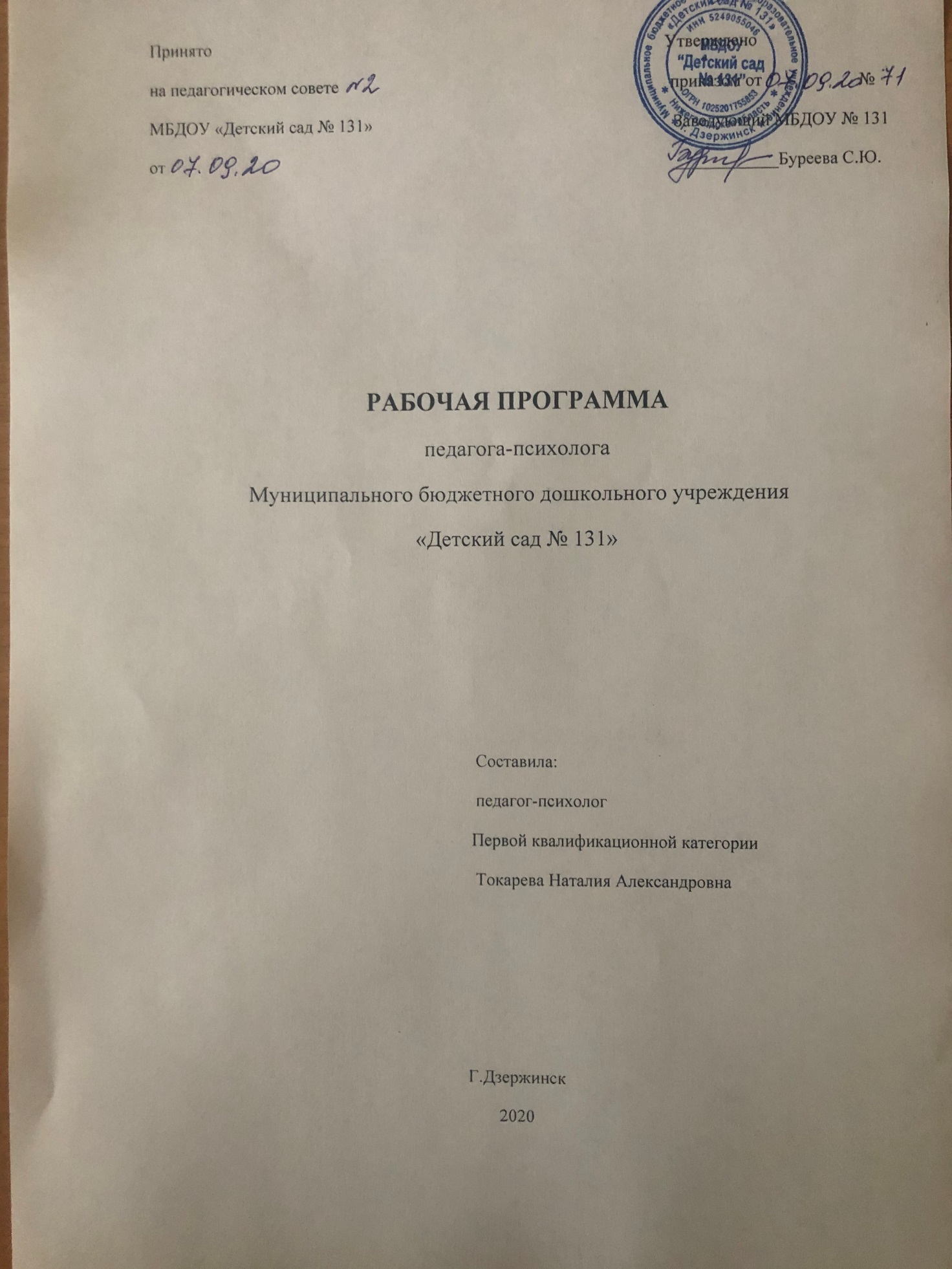 СодержаниеЦЕЛЕВОЙ РАЗДЕЛ1.1.Пояснительная запискаРабочая программа педагога-психолога МБДОУ «Детский сад № 131» комбинированного вида разработана в соответствии с Федеральным законом Российской Федерации от 29 декабря . N 273-ФЗ "Об образовании в Российской Федерации"; Федеральными государственными образовательными стандартами (Приказ Министерства образования и науки РФ от 17 октября 2013 года N 1155 «Об утверждении федерального государственного образовательного стандарта дошкольного образования»); с требованиями СанПин 2.4.1.3049-13 ("Санитарно-эпидемиологические требования к устройству, содержанию и организации режима работы дошкольных образовательных организаций"); нормативно-правовыми актами, регулирующими деятельность педагога-психолога образовательного учреждения.- Приказ Министерства Образования Российской Федерации от 22.10.1999г. № 636 «Об утверждении Положения о службе практической психологии в системе Министерства образования Российской Федерации»- Письмо Департамента образования и науки Администрации Нижегородской области от 23.05.2001г. № 01-24/1262 «Об организации деятельности службы практической психологии в системе образования Нижегородской области»Программа составлена в соответствии с основной общеобразовательной  программой  МБДОУ №131, разработанной на основе примерной основной общеобразовательной программы дошкольного образования «От рождения до школы» / Под.ред. Н.Е Вераксы, Т.С. Комаровой, М.А. Васильевой— 4-е изд., перераб, - М.: МОЗАИКА-СИНТЕЗ,2017, Подготовка к школе детей с задержкой психического развития. /под общей ред. С.Г. Шевченко/, локальными актами учреждения.Рабочая программа определяет содержание и структуру деятельности педагога-психолога по основным направлениям деятельности педагога-психолога в ДОУ: Психологическое просвещение - формирование у воспитанников и их родителей (законных представителей), у педагогических работников и руководителя образовательного учреждения потребности в психологических знаниях, желания использовать  их в интересах собственного развития; создание условий для полноценного личностного развития воспитанников на каждом возрастном этапе, а также в своевременном предупреждении возможных нарушений в становлении личности и развитии интеллекта.Психологическая профилактика - предупреждение возникновения явлений дезадаптации воспитанников в образовательном учреждении, разработка конкретных рекомендаций педагогическим работникам, родителям (законным представителям) по оказанию помощи в вопросах воспитания и развития.Психологическая диагностика - углубленное психолого-педагогическое изучение воспитанников, определение индивидуальных особенностей и склонностей  личности, ее потенциальных возможностей в процессе воспитания в ДОУ, а также выявление причин и механизмов нарушений в развитии, социальной адаптации. Психологическая  диагностика проводится психологом как индивидуально, так и с группой воспитанников ДОУ. Психологическая коррекция и развитие - активное воздействие на процесс формирования личности в детском возрасте и сохранение ее индивидуальности, осуществляемое на основе совместной деятельности педагога - психолога, дефектологов и других специалистов.Консультативная деятельность  - оказание помощи воспитанникам, их родителям (законным представителям), педагогическим работникам и другим участникам образовательного процесса в вопросах развития, воспитания и обучения посредством психологического консультирования.Консультации проводятся психологом, как в групповой форме, так и индивидуально.Охрана и укрепление психического здоровья детей является одной из приоритетных задач развития МБДОУ и рассматривается как условие реализации основной общеобразовательной программы дошкольного учреждения.Объектом профессиональной деятельности педагога-психолога в ДОО выступают феномены внутренней жизни ребенка в возрасте до 7 лет. А предметом -  охрана и укрепление психологического здоровья ребенка, охрана и укрепление которого происходит в ДОО в соответствующих дошкольному возрасту видах деятельности (игре, изобразительной деятельности, конструировании, восприятии сказки и др.).Итак, цель деятельности педагога-психолога ДОО, реализующаяся в данной рабочей программе, - охрана и укрепление психического здоровья детей на основе создания психологических условий достижения ими личностных образовательных результатов в процессе освоения образовательных областей.Задачи деятельности педагога-психолога ДОО:- определение индивидуальных образовательных потребностей детей;- способствование развитию интеллектуальных и личностных качеств детей с учетом их возрастных и индивидуальных особенностей. - содействие коррекции нарушений развития детей с задержкой психического развития и детей-инвалидов-создание соответствующих психологических условий для успешного освоения дошкольником образовательных областей.Концептуальными основаниями программы выступают принципы, определенные ФГОС ДО:- поддержки разнообразия детства;- сохранения уникальности и самоценности дошкольного детства как важного этапа в общем развитии человека;- полноценного проживания ребенком всех этапов дошкольного детства, амплификации (обогащения) детского развития;-создания благоприятной социальной ситуации развития каждого ребенка в соответствии с его возрастными и индивидуальными особенностями и склонностями;- содействия и сотрудничества детей и взрослых в процессе развития детей и их взаимодействия с людьми, культурой и окружающим миром;Приобщение детей к социокультурным нормам, традициям семьи, общества  и государства;- формирования познавательных интересов и познавательных действий ребенка через его включение в различные виды деятельности;- учета этнокультурной и социальной ситуации развития детей.Содержание деятельности педагога-психолога определяется направленностью на обеспечение следующих психолого-педагогических условий, определенных ФГОС ДОО:- уважение педагогов к человеческому достоинству воспитанников, формирование и поддержка их положительной самооценки, уверенности в собственных возможностях и способностях;- использование в образовательном процессе форм и методов работы с детьми, соответствующих их психолого-возрастным и индивидуальныи особенностям (недопустимость как искусственного ускорения, так и искусственного замедления развития детей);- построение образовательного процесса на основе взаимодействия взрослых с детьми, ориентированного на интересы и возможности каждого ребенка и учитывающего социальную ситуацию его развития;- поддержка педагогами положительного, доброжелательного отношения детей друг к другу и взаимодействия детей в разных видах деятельности;- поддержка инициативы и самостоятельности детей в специфических для них видах деятельности;- возможность выбора детьми материалов, видов активности, участников совместной деятельности и общения;- защита детей от всех форм физического и психического насилия (Закон РФ «Об образовании» ст. 34, п.1.9);- построение взаимодействия с семьями воспитанников в целях осуществления полноценного развития каждого ребенка, вовлечение воспитанников непосредственно в образовательный процесс.Возрастные особенности и новообразования дошкольного детстваДошкольный возраст является периодом интенсивного формирования психики на основе тех предпосылок, которые сложились в раннем детстве. По всем линиям психического развития возникают новообразования различной степени выраженности, характеризующиеся новыми свойствами и структурными особенностями. Происходят они благодаря таким факторам как речь и общение со взрослыми и сверстниками, различным формам познания и включению в различные виды деятельности (игровые, продуктивные, бытовые). Наряду с новообразованиями, в развитии психофизиологических функций возникают сложные социальные формы психики, такие, как личность и ее структурные элементы (характер, интересы и др.), субъекты общения, познания и деятельности и их основные компоненты — способности и склонности. Одновременно происходит дальнейшее развитие и социализация ребенка, в наибольшей степени выраженные на психофизиологическом уровне, в познавательных функциях и психомоторике. Формируются новые уровни психических функций, которым становятся присущи новые свойства, позволяющие ребенку адаптироваться к социальным условиям и требованиям жизни.При участии взрослых, которые организуют, контролируют и оценивают поведение и деятельность ребенка, выступают в роли источника многообразной информации происходит  включение ребенка в социальные формы жизнедеятельности, в процессы познания и общения, в различные виды деятельности, включая игру и начальные формы труда. Взрослые, родители, воспитатели во многом определяют своеобразие и сложность психического развития дошкольника, поскольку они включают ребенка в разные сферы жизнедеятельности, корректируя процесс его развития. Развитие психической организации дошкольника в целом на всех ее уровнях и в ее различных формах создает психологическую готовность к последующему — школьному — периоду развития.Возраст от 1 до 2 летСоциально-эмоциональное развитие. При необходимости обращается за помощью к взрослому, ищет внимания к себе и старается его сохранить. Взаимодействует, ждет, пытается помочь начинает проявлять гордость при достижении цели, проявляет эмоции возбуждения, восхищения, гнева, зависти. Наслаждается компанией сверстников. Развивается воля. Может играть один в присутствии взрослого. Общая моторика, моторика рук. Ходит уверенно. Наклоняется, чтобы достать предмет с пола. Останавливается, идет в сторону и назад, бросает мяч. Короткое время стоит на одной ноге. При легкой поддержке ходит вниз по лестнице, поднимается сам, прыгает на месте, крутит педали трехколесного велосипеда. Держит два предмета в одной руке. Чертит карандашом, листает страницы книги. Ставит друг на друга от 2 до 6 кубиков. 
Зрительно-двигательная координация. Чертит штрихи и "каракули". Держит чашку, поднимает ее и пьет. Восприятие, предметно-игровая деятельность. Прослеживает движение мячика в помещении, снимает кольца с пирамиды. Выделяет выражение лица (плач, смех). Рассматривает картинки в книге. Психическое развитие. Начинает понимать назначение большинства окружающих предметов. Использует один предмет как инструмент, чтобы достать игрушку. Подбирает идентичные предметы. Знает свое имя и названия многих окружающих предметов. Узнает и называет свое отражение в зеркале. Называет от одного до пяти частей тела. Понимание речи. Дает несколько предметов по просьбе. Смотрит на показываемые картинки в течение 2 мин. Указывает на знакомое лицо, животных игрушки и предметы по словесной инструкции. Показывает знакомые картинки, когда их называют. Возраст от 2 до 3 летПродолжает развиваться  предметная деятельность (развиваются соотносящие и орудийные действия), ситуативно-деловое общение ребёнка и взрослого; совершенствуется восприятие, речь, начальные формы произвольного поведения, игры, наглядно-действенное мышление.В ходе совместной с взрослыми предметной деятельности продолжает развиваться понимание речи. Интенсивно развивается активная речь детей. К концу третьего года жизни речь становится средством общения ребёнка со сверстниками. В этом возрасте у детей формируются новые виды деятельности: игра, рисование, конструирование.Игра носит процессуальный характер, в середине третьего года жизни появляются действия с предметами заместителями.Типичным является изображение человека в виде «головонога» - окружности и отходящих от неё линий.Дети могут осуществлять выбор из 2-3 предметов по форме, величине и цвету; различать мелодии; петь.К трём годам дети воспринимают все звуки родного языка, но произносят их с большими искажениями.Основной формой мышления становится наглядно-действенная. Для детей этого возраста характерна неосознанность мотивов, импульсивность и зависимость чувств и желаний от ситуации. У детей появляются чувства гордости и стыда, начинают формироваться элементы самосознания, связанные с идентификацией с именем и полом. Ранний возраст завершается кризисом  трёх лет. Ребёнок осознаёт себя как отдельного человека, отличного от взрослого. У него формируется образ Я. Кризис часто сопровождается рядом отрицательных проявлений: негативизмом, упрямством, нарушением общения со взрослым и др. Кризис может продолжаться от нескольких месяцев до двух лет.Возраст от 3 до 4 лет.Общение становится внеситуативным. Игра становится ведущим видом деятельности в дошкольном возрасте. Главной особенностью игры является её условность: выполнение одних действий с одними предметами предполагает их отнесённость к другим действиям с другими предметами. Основным содержанием игры младших дошкольников являются действия с игрушками и предметами-заместителями. В младшем дошкольном возрасте происходит переход к сенсорным эталонам. К концу младшего дошкольного возраста дети могут воспринимать  до 5 и более форм предметов и до 7 и более цветов, способны дифференцировать  предметы по величине, ориентироваться в пространстве группы детского сада, а при определённой организации образовательного процесса – и в помещении всего дошкольного учреждения.Развиваются память и внимание. По просьбе взрослого дети могут запомнить 3 – 4 слова и 5 – 6 названий предметов. К концу младшего дошкольного возраста они способны запомнить значительные отрывки из любимых произведений.Продолжает развиваться наглядно-действенное мышление. При этом преобразования ситуаций в ряде случаев осуществляются на основе целенаправленных проб с учётом желаемого результата. Дошкольники способны установить некоторые скрытые связи и отношения между предметами.В младшем дошкольном возрасте начинает развиваться воображение. Взаимоотношения детей: они скорее играют радом, чем активно вступают во взаимодействие. Однако уже в этом возрасте могут наблюдаться устойчивые избирательные взаимоотношения. Конфликты между детьми возникают преимущественно по поводу игрушек. Положение ребёнка в группе сверстников во многом определяется мнением воспитателя.Поведение ребёнка ещё ситуативное. Начинает развиваться самооценка, продолжает развиваться также их половая идентификация.Возраст от 4 до 5 летВ игровой деятельности появляются ролевые взаимодействия. Происходит разделение игровых и реальных взаимодействий детей.Дети могут рисовать основные геометрические фигуры, вырезать ножницами, наклеивать изображения на бумагу и т.д.Формируются навыки планирования последовательности действий.Дети способны упорядочить группы предметов по сенсорному признаку – величине, цвету; выделить такие параметры, как высота, длина и ширина. Начинает складываться произвольное внимание.Начинает развиваться образное мышление. Дошкольники могут строить по схеме, решать лабиринтные задачи. Увеличивается устойчивость внимания. Ребёнку оказывается доступной сосредоточенная деятельность в течение 15 – 20 минут. Он способен удерживать в памяти при выполнении каких-либо действий несложное условие. Речь становится предметом активности детей. Речь детей при взаимодействии друг с другом носит ситуативный характер, а при общении со взрослыми становится вне ситуативной.В общении ребёнка и взрослого ведущим становится познавательный мотив. Повышенная обидчивость представляет собой возрастной феномен.Взаимоотношения со сверстниками характеризуются избирательностью, появляются постоянные партнёры по играм. В группах начинают выделяться лидеры. Появляются конкурентность, соревновательность. Возраст от 5 до 6 летДети могут распределять роли до начала игры и строить своё поведение, придерживаясь роли. Речь, сопровождающая реальные отношения детей, отличается от ролевой речи. Дети начинают осваивать социальные отношения и понимать подчинённость позиций в различных видах деятельности взрослых. При распределении ролей могут возникать конфликты, связанные с субординацией ролевого поведения. Это возраст наиболее активного рисования. Рисунки приобретают сюжетный характер; по рисунку можно судить о половой принадлежности и эмоциональном состоянии изображённого человека.Конструктивная деятельность может осуществляться на основе схемы, по замыслу и по условиям. Появляется конструирование в ходе совместной деятельности.Продолжает совершенствоваться восприятие цвета и их оттенки, но и промежуточные цветовые оттенки; форму прямоугольников, овалов, треугольников. Воспринимают величину объектов, легко выстраивают в ряд – по возрастанию или убыванию – до 10 различных предметов.Восприятие представляет для дошкольников известные сложности, особенно если они должны одновременно учитывать несколько различных и при этом противоположных признаков.В старшем дошкольном возрасте продолжает развиваться образное мышление. Продолжают совершенствоваться обобщения, что является основой словесно логического мышления. Воображение будет активно развиваться лишь при условии проведения специальной работы по его активизации.Начинается переход от непроизвольного к произвольному вниманию.Продолжает совершенствоваться речь, в том числе её звуковая сторона. Развивается связная речь. Дети могут пересказывать, рассказывать по картинке, передавая не только главное, но и детали.Достижения этого возраста характеризуются распределением ролей в игровой деятельности; структурированием игрового пространства; дальнейшим развитием изобразительной деятельности, отличающейся высокой продуктивностью; применением в конструировании обобщённого способа обследования образца; усвоением обобщённых способов изображения предметов одинаковой формы.Восприятие в этом возрасте характеризуется анализом сложных форм объектов; развитие мышления сопровождается освоением мыслительных средств (схематизированные представления, комплексные представления, представления о цикличности изменений); развиваются умение обобщать, причинное мышление, воображение, произвольное внимание, речь, образ Я.Возраст от 6 до 7 летДети подготовительной к школе группы начинают осваивать сложные взаимодействия людей. Игровое пространство усложняется. Дети могут комментировать исполнение роли тем или иным участником игры.Более явными становятся различия между рисунками мальчиков и девочек. Изображение человека становится ещё более детализированным и пропорциональным.  При правильном педагогическом подходе у детей формируются художественно-творческие способности в изобразительной деятельности.Они свободно владеют обобщёнными способами  анализа как изображений, так и построек; не только анализируют основные конструктивные особенности различных деталей, но и определяют их форму на основе сходства со знакомыми им  объёмными предметами. У детей продолжает развиваться восприятие, однако они не всегда могут одновременно учитывать несколько различных признаков.Развивается образное мышление, однако воспроизведение метрических отношений затруднено. Продолжают развиваться навыки обобщения и рассуждения, но они в значительной степени ещё ограничиваются наглядными признаками ситуации.Продолжает развиваться внимание дошкольников, оно становится произвольным. В результате правильно организованной образовательной работы у дошкольников развиваются диалогическая и некоторые виды монологической речи.В подготовительной к школе группе завершается дошкольный возраст. Его основные достижения связаны с освоением мира вещей как предметов человеческой культуры; освоением форм позитивного общения с людьми; развитием половой идентификации, формированием позиции школьника.К концу дошкольного возраста ребёнок обладает высоким уровнем познавательного и личностного развития, что позволяет ему в дальнейшем успешно учиться в школе.1.1.2.Дети с ограниченными возможностями здоровьяК группе детей с ОВЗ отнесены дети, состояние здоровья которых препятствует освоению ими всех или некоторых разделов образовательной программы дошкольного учреждения вне специальных условий воспитания и обучения. Это:- дети с нарушением зрения;-дети с диагнозом ДЦП;-дети с ЗПР;-дети с неврозоподобными проявлениями (страхи, тревожность, агрессивность, застенчивость);-дети с ОНР, ЗРР и др.Категория детей с минимальными и парциальными нарушениями психического развития рассматривается как категория, занимающая промежуточное положение между «нормальным» и «нарушенным» развитием, и обозначается как «группа риска». Качественные новообразования и глубина нарушений, имеющиеся у детей, таковы, что для них не требуется создавать специализированные условия для организации своевременной коррекционной помощи. 1.1.3.Дети с задержкой психического развитияОсобенности познавательной деятельности дошкольников с задержкой психического развития Внимание этих детей характеризуется неустойчивостью, отмечаются периодические его колебания, неравномерная работоспособность. Трудно собрать, сконцентрировать внимание детей и удержать на протяжении той или иной деятельности. Очевидна недостаточная целенаправленность деятельности, дети действуют импульсивно, часто отвлекаются. Могут наблюдаться и проявления инертности. В этом случае ребенок с трудом переключается с одного задания на другое. В старшем дошкольном возрасте оказывается недостаточно развитой способность к произвольной регуляции поведения, что затрудняет выполнение заданий учебного типаМногие из детей испытывают трудности и в процессе восприятия (зрительного, слухового, тактильного). Снижена скорость выполнения перцептивных операций. Ориентировочно-исследовательская деятельность в целом имеет более низкий, по сравнению с нормой, уровень развития: дети не умеют обследовать предмет, не проявляют выраженной ориентировочной активности, длительное время прибегают к практическим способам ориентировки в свойствах предметовОсобые трудности дети испытывают при овладении представлениями о величине, не выделяют и не обозначают отдельные параметры величины (длина, ширина, высота, толщина). Затруднен процесс анализирующего восприятия: дети не умеют выделить основные структурные элементы предмета, их пространственное соотношение, мелкие детали. Можно говорить о замедленном темпе формирования целостного образа предметов, что находит отражение в проблемах, связанных с изодеятельностью.Со стороны слухового восприятия нет грубых расстройств. Дети могут испытывать некоторые затруднения при ориентировке в неречевых звучаниях, но главным образом страдают фонематические процесс. Затруднен процесс узнавания предметов на ощупь.У детей с задержкой психического развития замедлен процесс формирования межанализаторных связей, которые лежат в основе сложных видов деятельности. Отмечаются недостатки зрительно-моторной, слухо-зрительно-моторной координации. В дальнейшем эти недостатки препятствуют овладению чтением, письмом. Недостаточность межсенсорного взаимодействия проявляется в несформированности чувства ритма, трудностях в формировании пространственных ориентировок.Память детей с задержкой психического развития также отличается качественным своеобразием, при этом выраженность дефекта зависит от генеза задержки психического развития. В первую очередь у детей ограничен объем памяти и снижена прочность запоминания. Характерна неточность воспроизведения и быстрая утеря информации. В наибольшей степени страдает вербальная память. При правильном подходе к обучению дети способны к усвоению некоторых мнемотехнических приемов, овладению логическими способами запоминания.Значительное своеобразие отмечается уже на уровне наглядных форм мышления, возникают трудности в формировании сферы образов-представлений. Исследователи подчеркивают сложность создания целого из частей и выделения частей из целого, трудности в пространственном оперировании образами.Отмечается репродуктивный характер деятельности детей с задержкой психического развития, снижение способности к творческому созданию новых образов. Замедлен процесс формирования мыслительных операций. К старшему дошкольному возрасту у детей с задержкой психического развития не формируется соответствующий возрастным возможностям уровень словесно-логического мышления: дети не выделяют существенных признаков при обобщении, обобщают либо по ситуативным, либо по функциональным признакам. Особенности речевого развития детей с задержкой психического развития.Многим детям присущи недостатки звукопроизношения и фонематического развития. Среди воспитанников специализированных групп много детей с таким речевым нарушением, как дизартрия.Все названные особенности наиболее ярко проявляются на уровне игровой деятельности детей с задержкой психического развития. У них снижен интерес к игре и к игрушке, с трудом возникает замысел игры, сюжеты игр тяготеют к стереотипам, преимущественно затрагивают бытовую тематику.В отличие от умственно отсталых дошкольников, у которых без специального обучения ролевая игра не формируется, дети с задержкой психического развития находятся на более высоком уровне, они переходят на этап сюжетно-ролевой игры. Однако, в сравнении с нормой, уровень ее развития достаточно низкий и требует коррекции.Незрелость эмоционально-волевой сферы детей с задержкой психического развития обусловливает своеобразие формирования их поведения и личностных особенностей. Страдает сфера коммуникации. По уровню коммуникативной деятельности дети находятся на более низкой ступени развития, чем сверстники. Старшие дошкольники с задержкой психического развития не готовы к внеситуативно-личностному общению со взрослыми, в отличие от своих нормально развивающихся сверстников, они достигают лишь уровня ситуативно-делового общения. Отмечаются проблемы в формировании нравственно-этической сферы: страдает сфера социальных эмоций, дети не готовы к «эмоционально теплым» отношениям со сверстниками, могут быть нарушены эмоциональные контакты с близкими взрослыми, дети слабо ориентируются в нравственно этических нормах поведения.У детей с задержкой психического развития не наблюдается тяжелых двигательных расстройств, однако заметно несовершенство мелкой моторики рук, зрительно-моторной координации, что тормозит формирование у детей графомоторных навыков.1.2. Планируемые результаты освоения Программы.Планируемые результаты тесно связаны с характеристикой особенностей развития детей, а также конкретизируют требования стандарта к целевым ориентирам с учетом возрастных возможностей и индивидуальных различий детей.Целевые ориентиры на этапе завершения  освоения программы:ребенок овладевает основными культурными способами деятельности, проявляет инициативу и самостоятельность в игре, общении, конструировании и других видах детской активности. Способен выбирать себе род занятий, участников по совместной деятельности;ребенок положительно относится к миру, другим людям и самому себе, обладает чувством собственного достоинства. Активно взаимодействует со сверстниками и взрослыми, участвует в совместных играх. Способен договариваться, учитывать интересы и чувства других, сопереживать неудачам и радоваться успехам других, адекватно проявляет свои чувства, в том числе чувство веры в себя, старается разрешать конфликты;ребенок обладает воображением, которое реализуется в разных видах деятельности и прежде всего в игре. Ребенок владеет разными формами и видами игры, различает условную и реальную ситуации, следует игровым правилам;ребенок достаточно хорошо владеет устной речью, может высказывать свои мысли и желания, использовать речь для выражения своих мыслей, чувств и желаний, построения речевого высказывания в ситуации общения, может выделять звуки в словах, у ребенка складываются предпосылки грамотности;у ребенка развита крупная и мелкая моторика. Он подвижен, вынослив, владеетосновными произвольными движениями, может контролировать свои движения и управлять ими;ребенок способен к волевым усилиям, может следовать социальным нормам поведения и правилам в разных видах деятельности, во взаимоотношениях со взрослыми и сверстниками, может соблюдать правила безопасного поведения и личной гигиены;ребенок проявляет любознательность, задает вопросы взрослым и сверстникам, интересуется причинно-следственными связями, пытается самостоятельно придумывать объяснения явлениям природы и поступкам людей. Склонен наблюдать, экспериментировать, строить смысловую картину окружающей реальности, обладает начальными знаниями о себе, о природном и социальном мире, в котором он живет. Знаком с произведениями детской литературы, обладает элементарными представлениями из области живой природы, естествознания, математики, истории и т.п. Способен к принятию собственных решений, опираясь на свои знания и умения в различных видах деятельности.Система оценки результатов освоения программыОсвоение Программы не сопровождается проведением промежуточных аттестаций и итоговой аттестации обучающихся.  Реализация программы предполагает оценку индивидуального развития детей. Эта оценка проводится специалистом в каждой возрастной группе в рамках психолого-педагогической диагностики. Диагностика проводится в ходе наблюдений за деятельностью детей в спонтанной и специально-организованной деятельности. Результаты наблюдения специалисты получают в естественной среде (в игровых ситуациях, в ходе режимных моментов, на занятиях). Результаты психолого-педагогической диагностики используются исключительно для решения следующих образовательных задач: – индивидуализации образования; – оптимизации работы с группой детей. Результаты наблюдений за деятельностью воспитанников отражаются в «Карте индивидуального развития» МБДОУ «Детский сад № 131» (далее - Карта), форма которой определена локальным актом «Положение об индивидуальном учете результатов освоения воспитанниками Основной образовательной программы Муниципального бюджетного дошкольного образовательного учреждения «Детский сад № 131».  Критерии результативности деятельности психолога:психолого-педагогическое обеспечение преемственности содержания и форм организации образовательного процесса на разных возрастных этапах;обеспечение учета специфики возрастного психофизического развития воспитанников при реализации основной общеобразовательной программы;достижение необходимого уровня психолого-педагогической компетентности педагогических и административных работников, родительской общественности;сформированность у воспитанников ценностных установок на здоровый и безопасный образ жизни при определении итоговых результатов;обеспечение дифференцированного и индивидуализированного обучения, в том числе реализация индивидуальных образовательных маршрутов и психологического сопровождения образовательного процесса;функционирование системы мониторингов возможностей и способностей воспитанников, выявления и поддержки одаренных детей, детей с особыми образовательными потребностями;сформированность коммуникативных навыков воспитанников;вариативность уровней и форм психолого-педагогического сопровождения участников образовательного процесса (профилактика, диагностика, консультирование, коррекционная, развивающая работа, просвещение, экспертиза)СОДЕРЖАТЕЛЬНЫЙ РАЗДЕЛ2.1.Основные направления деятельности педагога-психологаДеятельность педагога – психолога в организации психолого – педагогических условий.Основная линия работы педагога-психолога–психологическое сопровождение реализуемой основной образовательной программы.Цель: создание комфортно-психологических условий для полноценного развития личности ребёнка в рамках его возрастных и индивидуальных возможностей, сохранение психического здоровья и эмоционального благополучия всех участников образовательного процесса.   Задачи: Для воспитанников: Способствовать сохранению психического здоровья всех воспитанников, а также их эмоциональному благополучию; Способствовать обеспечению равных возможностей для полноценного развития каждого ребенка в период дошкольного детства независимо от места жительства, пола нации, языка, социального статуса, психофизиологических и других особенностей (в том числе ограниченных возможностей здоровья); Способствовать созданию благоприятных условий развития детей в соответствии с их возрастными и индивидуальными особенностями и склонностями, развитие способностей и творческого потенциала каждого ребенка как субъекта отношений с самим собой, другими детьми, взрослыми и миром; Создавать условия для развития социальных и интеллектуальных качеств личности каждого ребенка, инициативности, самостоятельности и ответственности детей, формирование у них предпосылок учебной деятельности; Способствовать созданию в ДОО социокультурной среды, соответствующей возрастным, индивидуальным, психологическим и физиологическим особенностям воспитанников. Для родителей: Обеспечить психолого-педагогическую поддержку семье и повышение компетентности родителей (законных представителей) в вопросах развития и образования, охраны и укрепления здоровья детей; Способствовать эмоциональному благополучию родителей в процессе общения с ребенком; Создавать условия для поддержки образовательных инициатив в семье, в том числе путем включения родителей в непосредственно образовательную деятельность с детьми и поддержку образовательных проектов по инициативе семьи. Для педагогов: Способствовать эмоциональному благополучию педагогов в образовательном процессе; Обеспечить психолого-педагогическую поддержку педагогам и повышение их компетентности в вопросах развития и образования, охраны и укрепления здоровья детей. Адаптационный периодРаннее детство – период интенсивного развития. Опыт, приобретенный ребенком в это время ребенка, во многом определяет его будущую взрослую жизнь. Конечно, родители, лучше, чем  кто-либо,  знают  и  любят  своего  ребенка.  Но,  приходит  время,  когда  ему  недостаточно общения  только  с  близкими  людьми,  ребенок  идет  в  детский  сад.  Чтобы  малышу  было комфортно,  уютно  в  дошкольном  учреждении,  необходим  комплексный  подход  к  решению проблемы адаптации. Немаловажную роль при этом, играет педагог- психолог. Адаптация  –  это  процесс,  результаты  которого  могут  быть  как  позитивными,  так  и негативными.  Психологи  и  педагоги  установили,  что  для  успешной  адаптации  необходимы: внутренний  комфорт  (эмоциональная  удовлетворенность)  и  внешняя  адекватность  поведения (способность легко и точно выполнять требования среды). Направления  работы,  обеспечивающие  успешную  адаптацию  ребенка  к  ДОУ  и организация работы педагога-психолога в этот период строится в нескольких направлениях. Работа с родителями. Первый  этап  -  предварительный.  Работа  начинается,  как  только  ребенка  привели  в  детский сад. Педагог-психолог знакомится с родителями воспитанников и самими малышами. Собирает первичную  информацию  о  ребенке,  семье,  условиях  воспитания.  С  родителями  проводится анкетирование,  в  ходе  которого  они  анализируют  «Готов  ли  ребенок  к  посещению  детского сада?».Взрослые,  отдавая  ребенка  в  детский  сад,  испытывают  тревогу  за  своего  малыша. Задача  педагога-психолога  –  успокоить  их,  подчеркнуть  важность  организации подготовительного  периода.  Он  проводит  ознакомительную  экскурсию  по  детскому  саду, показывает группу, спальню, игрушки. Второй этап  -  ознакомительный.  На первый план выступает взаимодействие с родителями на основе  диалога.  Педагог-психолог  встречается  с  ними  на  индивидуальных  консультациях (сентябрь-октябрь).  В  ходе  беседы  собираются  данные  анамнеза,  родители  делятся впечатлениями  о  первых  днях  посещения  детского  сада.  В  это  же  время,  заполняется адаптационный лист, в котором педагог-психолог отмечает, как проходит период адаптации, и повлияло ли посещение детского сада на поведение ребенка. Педагог-психолог консультирует родителей по вопросам формирования  у детей навыков самообслуживания,  по  созданию  условий,  в  которых  самостоятельность  и  автономность малышей  в  детском  саду  будет  развиваться.  Для  родителей  готовится  информация  в родительский  уголок  и  информационные  стенды:  «Приглашение  в  детский  сад»,  «Я  хожу  в сад», "С детьми работают…", "Детские капризы", "Детская самостоятельность" и т.д. Третий  этап  -  практический,  родителей  необходимо  включать  в  деятельность образовательного  учреждения.  Они  должны  быть  не  сторонними  наблюдателями,  а участниками  педагогического  процесса.  После  месяца  посещения  детьми  детского  сада (середина  октября),  педагог-психолог  организует  для  родителей  тренинг  знакомства.  На тренинге  родители  прорабатывают  переживания,  которые  они  испытывают,  отводя  ребенка  в детский сад, оценивают свое настроение, обсуждают «больные» вопросы, делятся мнениями, а кто-то  и  знаниями.  Родительский  коллектив  группы  сплачивается,  а  это  в  свою  очередь помогает родителям быть уверенными, менее тревожными. Педагог-психолог,  воспитатели  и  другие  участники  педагогического  процесса  проводят консультации, собрания, совместные с детьми игры. Работа с педагогами. В  первые  дни  сентября  педагог-психолог  обеспечивает  психолого-педагогическую  поддержку педагогам  и  повышение  их  компетентности  в  вопросах  адаптации.  Он  напоминает воспитателям  особенности  возраста  детей  1,6-2,  2-3  лет,  обращает  внимание  на  моменты, которые могут оказаться важными при знакомстве с родителями и их ребенком. В дальнейшей работе знакомит воспитателей с индивидуальными особенностями детей и родителей группы, сообща решаются возникающие в ходе адаптации вопросы и возможные проблемы. Обращает внимание педагогов как важно в период адаптации сохранить «домашние» приемы воспитания: дать ребенку в группу, в кроватку любимую игрушку; малыша можно взять на руки, покачать. Ласковое  обращение,  тактильный  контакт  с  ребенком  позволяет  ему  чувствовать  себя защищенным и помогает быстрее адаптироваться. В это же время педагог-психолог проводит наблюдение за детьми адаптационной группы. В  адаптационном  листе  фиксируются   особенности  контактов  детей  с  взрослыми,  с  другими детьми, поведение ребенка в играх-занятиях.Беседы  с  родителями  и  результаты  наблюдения  за  ребенком  в  детском  саду  помогают разобраться  в  причинах  сложного  протекания  адаптации,  разработать  индивидуальные рекомендации для предупреждения «срыва», протеста против посещения детского сада.Организация  игровой  деятельности  в  адаптационный  период,  направлена  на формирование эмоциональных контактов «ребенок-взрослый» и «ребенок-ребенок». Основная задача  игр в адаптационный период  –  формирование эмоционального контакта, доверия  к  другим  взрослым  и  детям,  социуму  в  целом.  Игры-занятия  педагог-психолог проводит с сентября месяца по ноябрь. Проходят они еженедельно, продолжительностью до 10 минут. Первые игры должны быть фронтальными, чтобы ни один ребенок не чувствовал себя обделенным  вниманием.  Инициатором  игр  всегда  выступает  взрослый.  Игры  выбираются  с учетом  игровых  возможностей  детей,  места  проведения.  Дети  двух -трех  лет  еще  не испытывают  потребности  в  общении  со  сверстниками.  Они  могут  наблюдать  друг  за  другом, прыгать, и оставаться совершенно равнодушными к состоянию и настроению другого ребенка. Взрослый  должен  научить  их  общаться,  и  основы  такого  общения  закладываются  именно  в адаптационный период.Индивидуальная работа педагога-психологаВ  контексте  ФГОС  ДО  деятельность  педагога-психолога  направлена  на  изменение  во внутренней  психологической  сфере  воспитанников,  что  предполагает,  в  частности, организацию индивидуальной работы.Предметом  деятельности  педагога-психолога  по  данному  направлению  становится  не исправление  недостатков  у  воспитанников,  а  выработка  у  них  способов саморегуляции  в разнообразных образовательных ситуациях, которые помогут им стать успешными, достигнуть требуемого  уровня  освоения  образовательной  программы  и,  как  следствие,  приведут  к позитивным изменениям в сфере имеющихся трудностей развития. В  процессе  индивидуального  сопровождения  ребенка  педагог-психолог руководствуется  Положением о службе практической психологии в системе образования Российской Федерации. В реализации практического направления деятельности опирается на раздел V. П.20.: "Планы и программы развивающей и психокоррекционной работы разрабатываются с учетом возрастных и  индивидуальных  особенностей  детей,  определяемых  в  ходе  психодиагностических исследований, и носят строго индивидуальный конкретный характер".Цель:  создание  условий  для  раскрытия  потенциальных  возможностей  ребенка,  коррекция отклонений психического развития, гармонизация личности ребенка.Направления работы:1.  Диагностика воспитанников  старшего дошкольного возраста с целью определения уровня коммуникативного  и  эмоционального  развития  для  организации  и  координации  усилий  всех участников воспитательно-образовательных отношений.По  запросам  родителей,  воспитателей,  администрации  ДОУ  и  личным  наблюдениям  педагог-психолог  проводит  углубленную  диагностику  развития  ребенка  с  целью  выявления  и конкретизации проблем. 2.  Развивающая  индивидуальная  работа  планируется  и  проводится  по  специально разработанной  и  утвержденной  программе  с  учетом  специфики  отдельного  ребенка.  В  своей работе  педагог-психолог  опирается  на  эталоны  психического  развития,  описанные  в психологической  и  педагогической  литературе.  В  развивающей  работе  предусмотрена ориентация  на  средневозрастные  нормы  развития  для  создания  таких  условий,  в  которых ребенок сможет подняться на оптимальный для него уровень развития, который может быть как выше, так и ниже среднестатистического. Эта работа проводится с детьми, имеющими развитие в пределах возрастной нормы. Если выявленные отклонения выражены в значительной степени, ребенок  направляется  на  консультацию  к  специалистам  ТПМПК  г.  Дзержинска.  Дальнейшая  коррекционная  и  развивающая  работа  с  данными  детьми  строится  по  индивидуальной траектории.3.  Индивидуальная  помощь  в  адаптации.  Совместная  деятельность  с  вновь  прибывшими детьми при угрозе тяжелой степени адаптации – адаптационные игры, пальчиковая гимнастика.Задачи индивидуальной работы реализуются через игровую и творческую деятельность детей. Игра  служит  универсальным  средством  профилактики  и  компенсации  психоэмоциональных проблем ребенка. Во время совместной деятельности с психологом ребенок: моделирует  отношения  в  наглядно-действенной  форме,  начинает  лучше  в  них ориентироваться; преодолевает  личностный  эгоцентризм,  начинает  лучше  осознавать  себя,  у  него развивается  уверенность  в  себе  и  способность  действовать  в  коммуникативных ситуациях; приобретает позитивный опыт совместных действий;поэтапно осваивает новые способы поведения в проблемных ситуациях, усваивает их.2.1.1.ПсиходиагностикаЦель: получение информации об уровне психического развития детей, выявление индивидуальных особенностей и проблем участников воспитательно-образовательного процесса. Проводится: - Обследование детей средней группы (4-5 лет) для определения уровня психического развития, выделения детей «группы риска» и выстраивания индивидуальной траектории развития ребенка. - Диагностика воспитанников старшей группы с целью определения уровня психического развития для организации и координации работы в подготовительной группе. - Диагностика развития познавательных процессов у воспитанников в рамках психолого-медико-педагогической комиссии. - Индивидуальная диагностика детей с задержкой психического развития, детей «группы риска»- Диагностика психологической готовности к обучению в школе детей подготовительной группы. Дополнительно: По запросам родителей, воспитателей, администрации ДОУ и личным наблюдениям психолог проводит углубленную диагностику развития ребенка, детского, педагогического, родительского коллективов с целью выявления и конкретизации проблем участников воспитательно-образовательного процесса.     Психологическая  диагностика:  психолого-педагогическое  изучение  индивидуальных особенностей  личности  с  целью  выявления  особенностей  психического  развития  ребенка, форсированности определенных психологических новообразований, соответствия уровня развития умений,  знаний,  навыков,  личностных  и  межличностных  образований  возрастным  ориентирам  и требованиям  общества.  Пункт  3.2.3  ФГОС  ДО  указывает,  что  «при  необходимости  используется психологическая  диагностика  развития  детей  (выявление  и  изучение  индивидуально-психологических  особенностей  детей),  которую  проводят  квалифицированные  специалисты (педагоги- психологи, психологи). Участие  ребенка  в  психологической  диагностике  допускается  только  с  согласия  родителей (законных  представителей).  Результаты  психологической  диагностики  могут  использоваться  для решения  задач  психологического  сопровождения  и  проведения  квалифицированной  коррекции развития детей.Цель:  Раннее  выявление  предпосылок  отклоняющегося  развития  у  детей;  ранняя  диагностика дисбаланса в эмоциональных связях; ранняя диагностика эмоционального выгорания у педагогов. Виды деятельности, контингент, периодичность: Для  оптимизации образовательного процесса в ДОУ педагог-психолог в конце учебного года (3-4 неделя  мая)  при  письменном  согласии  родителей  принимает  участие  в  диагностике  всех воспитанников (индивидуально). Результаты диагностики отражаются в Картах индивидуального развития.По  результатам  диагностики  определяются  категории  воспитанников  с  выраженными нарушениями познавательной и коммуникативной сферы, дети с дисгармоничным развитием, дети с  особенностями  эмоционально-волевой  сферы  (агрессивные,  тревожные,  замкнутые, нерешительные,  гиперактивные,  дети  без  выраженных  трудностей  усвоения  программного материала при групповой работе педагогов). Кроме того:Диагностика  по  запросу  родителей,  воспитателей  с  целью  определения  уровня  психического развития,  тех  или  иных  психических  качеств  для  последующей  коррекции  или  развития,  для организации и координации работы, выявления детей «группы риска». Диагностика  воспитанников  в  рамках  запроса  городского  психолого-медико-педагогического консилиума (ТПМПк).Другим  направлением  психодиагностики  является  изучение  способностей   психоэмоциональной сферы педагогов для профилактики профессионального выгорания.Диагностические методики:Диагностические комплексы:1.   Веракса А.Н. Индивидуальная психологическая диагностика дошкольника:Для занятий с детьми 5- 7 лет. - М.: Мозаика- Синтез, 2016, )2.Диагностика и коррекция психического развития дошкольников  под ред. Я.Л.Коломинского, Е.А.Панько, Минск, 1997г.,237с.3.Павлова Н.Н., Руденко Л.Г. Экспресс-диагностика в детском саду: Комплект материалов для педагогов-психологов ДОУ. – М.: Генезис, 20142.1.2.ПсихопрофилактикаЦель: предотвращение возможных проблем в развитии и взаимодействии участников воспитательно-образовательного процесса. В связи с возрастанием количества детей с пограничными и ярко выраженными проблемами в психическом развитии, перед психологической службой стоит задача в рамках психопрофилактического направления содействовать первичной профилактике и интеграции этих детей в социум. Для этого предусмотрено:Работа по адаптации субъектов образовательного процесса (детей, педагогов, родителей) к условиям новой социальной среды: - анализ медицинских карт (карта «История развития ребенка») вновь поступающих детей для получения информации о развитии и здоровье ребенка, выявление детей группы риска, требующих повышенного внимания психолога; - функционирование комнаты психологической разгрузки для снижения уровня эмоционального напряжения, профилактики нервно-психического здоровья детей;- групповые и индивидуальные консультации для родителей вновь поступающих детей; - информирование педагогов о выявленных особенностях ребенка и семьи, с целью оптимизации взаимодействия участников воспитательно-образовательного процесса.  Выявление случаев психологического неблагополучия педагогов и разработка совместно с администрацией путей устранения причин данного состояния в рабочей ситуации. Дополнительно: Отслеживание динамики социально-личностного развития детей. Содействие благоприятному социально-психологическому климату в ДОУ. Профилактика профессионального выгорания у педагогического коллектива. Участие в экспертной оценке проектируемой предметно-развивающей среды.2.1.3.Психологическое консультированиеЦель: оптимизация взаимодействия участников воспитательно-образовательного процесса и оказание им психологической помощи  при выстраивании и реализации  индивидуальной программы воспитания и развития. Психологическое консультирование состоит в оказании психологической помощи при решении проблем, с которыми обращаются родители, воспитатели и администрация ДОУ. Тематика проводимых консультаций обусловлена рамками профессиональной компетентности педагога-психолога ДОУ. При необходимости, педагог-психолог ориентирует консультируемого на получение психологической помощи в службах города по теме запроса. Обязательно: Консультирование по вопросам, связанным с оптимизацией воспитательно-образовательного процесса в ДОУ и семье в интересах ребенка. Консультирование по вопросам воспитания детей с задержкой психического развития, с особыми образовательными потребностями и детей-инвалидов.Дополнительно: Психолог может инициировать групповые и индивидуальные консультации педагогов и родителей.  Психолог может инициировать иные формы работы с персоналом учреждения с целью личностного и профессионального роста. 2.1.4.Психологическое просвещениеЦель: создание условий для повышения психологической компетентности педагогов, администрации ДОУ и родителей, а именно: - повышение уровня психологических знаний; Психологическое просвещение педагогов и родителей опирается на результаты изучения конкретных особенностей данного ДОУ, с учетом традиций и местных условия, квалификации и особенностей педагогического коллектива, своеобразие детей и родителей. Обязательно: Проведение систематизированного психологического просвещения педагогов с форме семинаров, практикумов по темам: 1.     Психофизиологические особенности детей каждой возрастной группы. 2.     Закономерности развития детского коллектива. 3.     Особенности работы педагога с проблемными детьми. 4.     Стили педагогического общения. 5.     Психологические основы взаимодействия  с семьей. 6.  Особенности построения воспитательно-образовательного процессе с учетом гендерных различий дошкольников.Проведение систематизированного психологического просвещения родителей в форме родительских собраний, круглых столов и пр. с обязательным учетом в тематике возраста детей и актуальности рассматриваемых тем для родителей по темам:1.    Адаптация ребенка к ДОУ. 2.    Кризисы 3-х лет и 6-7 лет. 3.    Наиболее типичные ошибки семейного воспитания. 4.    Профилактика неблагоприятного развития личности ребенка: инфантилизма, демонстративности, ухода от деятельности и прочее. 5.    Воспитание произвольности поведения и управляемости. 6.    Психологическая готовность к обучению. 7.    Половое воспитание и развитие.Дополнительно: Создание информационных уголков по типу «Страничка психолога» в каждой группе и информационного стенда в пространстве ДОУ.Каждое из названных направлений строится с учетом возрастных возможностей детей, ведущего вида деятельности и, опирается, в основном,  на игровые технологии и приемы2.1.5. Развивающая работа.Цель: создание условий для раскрытия потенциальных возможностей ребенка. В развивающей работе предусмотрена ориентация на средневозрастные нормы развития для создания таких условий, в которых ребенок сможет подняться на оптимальный для него уровень развития, который может быть как выше, так и ниже среднестатистического. Объектом коррекционной и развивающей работы являются проблемы в познавательной, эмоциональной, мотивационной, волевой, поведенческой сферах, которые влияют, в конечном счете, на формирование у дошкольников интегративных качеств и на развитие ребенка в целом.  Эта работа проводится с детьми, имеющими развитие в пределах возрастной нормы. Если выявленные отклонения выражены в значительной степени, ребенок направляется на консультацию к специалистам городской психолого-медико-педагогической комиссии на основании решения психолого-медико-педагогической комиссии МБДОУ.  Дальнейшая коррекционная и развивающая работа с данными детьми строится по индивидуальным образовательным программам на основе полученного заключения и рекомендаций психолого-медико-педагогической комиссии. Обязательно: - Проведение занятий с вновь прибывшими детьми – адаптационные игры (пальчиковая гимнастика, психогимнастические упражнения);- Проведение коррекционно-развивающих занятий с детьми подготовительной группы, с целью формирования предпосылок учебной деятельности  (с учетом результатов промежуточной диагностики на начало учебного года). - Выстраивание индивидуальной траектории развития ребенка в процессе консультирования. - Психологическое сопровождение воспитательно-образовательной работы групп для детей с задержкой психического развития.Система развивающих занятий направлена на укрепление уверенности ребенка в себе, понимание им своих личностных особенностей и возможностей в общении со сверстниками. Занятия служат своеобразной психологической поддержкой и помощью ребенку в приобретении позитивного опыта совместного существования.Занятия реализуются через игровую деятельность детей. Игра служит универсальным средством профилактики и компенсации психоэмоциональных проблем неуверенного ребенка.На игровых занятиях ребенок:моделирует отношения в наглядно-действенной форме, начинает лучше в них ориентироваться;преодолевает личностный эгоцентризм, начинает лучше осознавать себя, у него развивается  уверенность в себе и способность действовать в коммуникативных ситуациях;приобретает позитивный опыт совместных действий;поэтапно осваивает новые способы поведения в проблемных ситуациях, усваивает их.Успешно вошло в практику детского сада проведение акции «Здравствуй друг», посвященной дню толерантности. Со старшими дошкольниками в этот день  проводятся развивающие занятия «Кого мы называем толерантным?» и оформляются плакаты «Мы дружим  - значит мы толерантны!»  Активно дошкольники участвуют в городской психологической акции «Мамочка любимая моя!», посвященной дню матери.2.2. Формы и методы психолого-педагогического сопровождения:Дети:- специально организованная деятельность детей по развитию познавательной, социальной и  эмоционально-личностной сферы;- использование специального оборудования в комнате психологической разгрузки- игровые упражнения, игровые этюды, коммуникативные игры, беседа, подвижные игры, элементы психогимнастики, пальчиковая гимнастика, элементы арттерапии, релаксационные упражнения, рефлексия и т.д.- индивидуальные, подгрупповые коррекционно-развивающие занятия с детьми (развитие социальной, личностной и познавательной сферы); Взаимодействие ребёнка и взрослого в процессе совместной деятельности  построено в форме игрового общения. Для поддержания интереса детей в процессе совместной деятельности предусмотрено музыкальное сопровождение.Педагоги:- лекции, беседы, семинары, педсоветы, консилиумы, психологические буклеты, памятки, наглядно-текстовая  информация, информация на сайте, тематические выставки психологической литературы и т.д.Родители:- лекции, родительские собрания, беседы, семинары, родительские клубы, психологические буклеты, памятки, наглядно-текстовая  информация, информация на сайте, тематические выставки психологической литературы и т.д.2.3.  Взаимодействие педагога-психолога со специалистами ДОУС руководителем ДОУУчаствует в обсуждении актуальных направлений работы образовательного учреждения, совместно с администрацией планирует свою деятельность с целью достижения поставленных педагогическим коллективом целей  и задач.Уточняет запрос на психологическое сопровождение воспитательно-образовательного процесса, на формы и методы работы, которые будут эффективны для данного образовательного учреждения.Осуществляет поддержку в разрешении спорных и конфликтных ситуаций в коллективе.Предоставляет отчетную документацию.Проводит индивидуальное психологическое консультирование (по запросу).Участвует в комплектовании групп с учетом индивидуальных психологических особенностей детей.При необходимости рекомендует администрации направлять ребенка с особенностями развития на ГПМПК.Обеспечивает психологическую безопасность всех участников воспитательно-образовательного процесса.Оказывает экстренную психологическую помощь в нештатных и чрезвычайных ситуациях.Со старшим воспитателемУчаствует в разработке основной общеобразовательной программы ДОУ в соответствии с ФГОС.Составляет индивидуальные образовательные маршруты (содержание психолого-педагогической работы по организации взаимодействия взрослых и детей в освоении образовательных областей).Анализирует психологический компонент в организации воспитательной работы в учреждении и вносит предложения по повышению эффективного психологического сопровождения воспитательно-образовательного процесса.Участвует в разработках методических и информационных материалов по психолого-педагогическим вопросам.Разрабатывает программы по повышению психологической компетентности участников образовательного процесса (педагогический коллектив, родители).Участвует в деятельности педагогического и иных советов образовательного учреждения, психолого-педагогических консилиумов, творческих групп.Вносит предложения по совершенствованию образовательного процесса в дошкольном учреждении с точки зрения создания в нем психологического комфорта.Выступает консультантом по вопросам создания предметно-развивающей среды.Представляет документацию установленного образца (план работы, аналитические справки, анализ работы за год).С воспитателемСодействует формированию банка развивающих игр с учетом психологических особенностей дошкольников.Участвует в проведении мониторинга по выявлению уровня сформированности предпосылок учебной деятельности у дошкольников на основании анализа представленных воспитателю рекомендаций по образовательной траектории развития ребенка (в конце учебного года)Оказывает консультативную и практическую помощь воспитателям по соответствующим направлениям их профессиональной деятельности.Составляет психолого-педагогические заключения по материалам исследовательских работ и ориентирует воспитателей в проблемах личностного и социального развития воспитанников.Организует и проводит консультации (индивидуальные, групповые, тематические, проблемные) по вопросам развития детей, а также практического применения психологии для решения педагогических задач, тем самым повышая их социально-психологическую компетентность.Оказывает помощь воспитателям в разработке индивидуального образовательного маршрута дошкольника.Проводит консультации для воспитателей по предупреждению и коррекции отклонений и нарушений в эмоциональной и когнитивной сферах у детей.Осуществляет психологическое сопровождение воспитателя в процессе самообразования.Оказывает психологическую профилактическую помощь воспитателям с целью предупреждения у них эмоционального выгорания.Проводит обучение воспитателей навыкам бесконфликтного общения друг с другом (работа в паре).Содействует повышению уровня культуры общения воспитателя с родителями.Участвует в деятельности по формированию универсальных предпосылок учебной деятельности (активизация внимания и памяти), просвещает воспитателей по данной тематике.С музыкальным руководителемОказывает помощь в рамках психологического сопровождения деятельности музыкального руководителя.Помогает в создании эмоционального настроя, повышении внимания.Учит детей определять, анализировать и обозначать словами свои переживания, работая над их эмоциональным развитием, в ходе прослушивания различных музыкальных произведений (для комплексных занятий).Обеспечивает психологическую безопасность во время проведения массовых праздничных мероприятий.С инструктором по физической культуреФормирует у детей, родителей и сотрудников детского сада осознание понятия «здоровья» и влияния образа жизни на состояние здоровья.Оказывает помощь в подборе игровых упражнений с учетом возрастных и психофизиологических особенностей детей, уровня их развития и состояния здоровья.Способствует развитию мелкомоторных и основных движений.Участвует в поиске новых эффективных методов и в целенаправленной деятельности по оздоровлению.Способствует внедрению в работу здоровьесберегающих технологий.Способствует формированию у детей волевых качеств (настрой на победу и т. д.).Помогает адаптироваться к новым условиям (спортивные соревнования, конкурсы вне детского сада).Организует психопрофилактические мероприятия с целью предупреждения психоэмоционального напряжения у детей (психопрофилактические прогулки, физкультурная терапия).С учителем-дефектологомИзучает психолого-медико-педагогические особенности и условия жизни детей.Выявляет трудности и проблемы и своевременно оказывает психолого-педагогическую помощь и поддержку.Определяет задачи, формы, методы социально-психологической работы с детьми с особыми образовательными потребностямиПланирует совместно с другими специалистами и организует интеграцию детей с отклонениями в развитии в группе.Участвует в обследовании детей с ОВЗ, ЗПР с целью выявления уровня их развития, состояния oбщей, мелкой моторики, а также особенностей познавательной деятельности, эмоциональной сферы.Разрабатывает индивидуально-ориентированный маршрут психологического сопровождения ребенка и его семьи на основе полученных данных совместно с другими  специалистами.Участвует в проведении совместной диагностики детей с задержкой психического развития.Участвует в ПМПК (организация работы, составление заключений).Оказывает психологическую помощь родителям, воспитывающим детей с ОВЗ, ЗПР.2.4. Взаимодействие  с семьями  воспитанниковПри анализе результатов мониторинга контингента семей выявлено, что дети МБДОУ воспитываются в семьях различного социального статуса, имеющих разный уровень образования. Эти данные учитываются при организации взаимодействия педагога-психолога с родителями воспитанников, которое направлено на создание доброжелательной, психологически комфортной атмосферы в МБДОУ, установление взаимопонимания и создание условий для сотрудничества с родителями.Основные формы взаимодействия с семьейЗнакомство с семьей: анкетирование, консультированиеИнформирование родителей о ходе образовательного процесса: дни открытых дверей, индивидуальные и групповые консультации, работа «Школы родителей будущих первоклассников», родительские собрания, оформление информационных стендов, стенда ДОУ «Страничка психолога», сайт ДОУ, изготовление памяток.Совместная деятельность: привлечение родителей к участию в детской исследовательской и проектной деятельности.Содержание направлений работы с семьей  по образовательным областямОбразовательная область «Физическое развитие»Объяснять родителям, как образ жизни семьи воздействует на психомоторное развитие ребенка (консультация, памятки).Информировать родителей о факторах, влияющих на психическое здоровье ребенка. Помогать родителям сохранять и укреплять психическое здоровье ребенка (консультации, выступления на собраниях).Ориентировать родителей на совместное с ребенком чтение литературы, посвященной сохранению и укреплению здоровья, просмотр соответствующих художественных и мультипликационных фильмов (сайт).Совместно с родителями создавать индивидуальные программы сохранения и укрепления психического здоровья детей и поддерживать семью в их реализации (психологическое сопровождение семей, с учетом социальной ситуации развития).Образовательная область «Социально-коммуникативное развитие»Знакомить родителей с достижениями и трудностями общественного воспитания в детском саду (индивидуальные консультации). Обращать внимание родителей на возможности развития коммуникативной сферы ребенка в семье и детском саду.Показывать родителям значение матери, отца, а также дедушек и бабушек, воспитателей, детей (сверстников, младших и старших детей) в развитии взаимодействия ребенка с социумом, понимания социальных норм поведения. Подчеркивать ценность каждого ребенка для общества вне зависимости от его индивидуальных особенностей и этнической принадлежности (проведение Дня толерантности, памятки).Заинтересовывать родителей в развитии игровой деятельности детей, обеспечивающей успешную социализацию, усвоение гендерного поведения (памятки, информация в групповых уголках, сайт ДОУ).Помогать родителям осознавать негативные последствия деструктивного общения в семье, исключающего родных для ребенка людей из контекста развития. Создавать у родителей мотивацию к сохранению семейных традиций и зарождению новых.Поддерживать семью в выстраивании взаимодействия ребенка с незнакомыми взрослыми и детьми в детском саду (например, на этапе освоения новой предметно-развивающей среды детского сада, группы — при поступлении в детский сад, переходе в новую группу, смене воспитателей и других ситуациях).Показывать родителям ценность диалогического общения с ребенком, открывающего возможность для познания окружающего мира, обмена информацией и эмоциями. Развивать у родителей навыки общения, используя на собраниях элементы коммуникативного тренинга. Побуждать родителей устанавливать позитивные взаимоотношения ребенка со сверстниками, младшими детьми; подсказывать, как легче решить конфликтную (спорную) ситуацию (родительские собрания, индивидуальные консультации).Образовательная область «Познавательное развитие»Обращать внимание родителей на возможности интеллектуального развития ребенка в семье и детском саду (памятки с развивающими играми).Ориентировать родителей на развитие у ребенка потребности к познанию, общению со взрослыми и сверстниками. Обращать их внимание на ценность детских вопросов. Побуждать находить на них ответы посредством совместных с ребенком наблюдений, экспериментов, размышлений, чтения художественной и познавательной литературы, просмотра художественных, документальных видеофильмов (индивидуальные консультации, сайт ДОУ).Показывать пользу прогулок и экскурсий для получения разнообразных впечатлений, вызывающих положительные эмоции и ощущения (зрительные, слуховые, тактильные и др.) (стендовая информация).Привлекать родителей к совместной с детьми исследовательской, проектной и продуктивной деятельности в детском саду и дома, способствующей возникновению познавательной активности (консультации, проекты).Образовательная область «Речевое развитие»Знакомство и возможностями использования пальчиковых игр и гимнастик в развитии речи ребенка (памятки, индивидуальные консультации, родительские собрания, сайт).Рекомендации родителям для обращения на консультацию к специалистам (логопед, дефектолог, невропатолог) (индивидуальные консультации по результатам диагностики).Образовательная область «Художественно-эстетическое развитие»Знакомить с возможностями детского сада, а также близлежащих учреждений дополнительного образования и культуры в художественном воспитании детей (сайт, участие в утренниках выпускников).Ориентировать родителей на совместное рассматривание зданий, декоративно-архитектурных элементов, привлекших внимание ребенка на прогулках и экскурсиях; показывать ценность общения по поводу увиденного и др.Раскрывать возможности музыки как средства благоприятного воздействия на психическое здоровье ребенка. На примере лучших образцов семейного воспитания показывать родителям влияние семейного досуга (праздников, концертов, домашнего музицирования и др.) на развитие личности ребенка, детско-родительских отношений (распространение семейного опыта, рекомендации по музыкотерапии, арт-терапии).2.5.Психолого-педагогическое сопровождение коррекционной работы Зона компетенции педагога-психолога в организации и проведении коррекционной работы ДОУ обусловлена имеющимися у детей отклонениями, приведшими к нарушению умственной работоспособности, недостаткам общей и мелкой моторики, трудностям во взаимодействии с окружающим миром, изменению способов коммуникации и средств общения, недостаточности словесного опосредствования, в частности — вербализации, искажению познания окружающего мира, бедности социального опыта, изменениями в становлении личности.В МБДОУ «Детский сад №131»  комбинированного вида функционируют две группы компенсирующей направленности: 1 года обучения(5-6 лет) и 2 года обучения (6-7 лет).При определении коррекционной работы в интеграционном образовательном пространстве ДОУ учитывается, что каждая категория детей с различными психическими, физическими нарушениями в развитии помимо общих закономерностей развития имеет специфические психолого-педагогические особенности, отличающие одну категорию детей от другой. Для реализации психолого-педагогического компонента коррекционной работы предусмотрено создание индивидуального образовательного маршрута, который предполагает постепенное включение таких детей в коллектив сверстников с помощью взрослого (воспитателя), чьи усилия направлены, в числе прочих, на формирование у детей с нарушениями развития умения взаимодействовать в едином детском коллективе.Учитывая, что дети с ОВЗ могут реализовать свой потенциал лишь при условии вовремя начатого и адекватно организованного процесса воспитания и обучения, удовлетворения как общих с нормально развивающимися детьми, так и их особых образовательных потребностей, заданных характером нарушения их психического развития (Н. Н. Малофеев, О. И. Кукушкина, Е. Л. Гончарова, О. С. Никольская), педагог-психолог обеспечивает психолого-педагогическое сопровождение реализуемых специальных (коррекционных) образовательных программ для дошкольников, имеющих различные отклонения в развитии.Психолого-педагогическое обследованиедетей с ограниченными возможностями здоровья, задержкой психического развитияДля успешности воспитания и обучения детей с ОВЗ, ЗПР необходима правильная оценка их возможностей и выявление особых образовательных потребностей. В связи с этим особая роль отводится психолого-медико-педагогической диагностике, позволяющей:•выявить индивидуальные психолого-педагогические особенности ребенка с ОВЗ, ЗПР;•определить оптимальный педагогический маршрут;•обеспечить индивидуальным сопровождением каждого ребенка с ОВЗ, детей с неблагоприятной динамикой с ЗПР в дошкольном учреждении;•спланировать коррекционные мероприятия, разработать программы коррекционной работы;•оценить динамику развития и эффективность коррекционной работы;•определить условия воспитания и обучения ребенка;• консультировать родителей ребенка.Все полученные данные заносятся в карту индивидуального образовательного маршрута воспитанника. В Карте указывается, где, как и кем воспитывался ребенок до момента поступления в дошкольное учреждение. Проводится анализ данных о семье ребенка и наследственности; описывается состав семьи, возраст и образовательный уровень каждого ее члена, характерологические особенности родителей; фиксируются психические, неврологические, хронические соматические заболевания родственников, патологические особенности их физического облика. Описываются семейно-бытовые условия, в которых воспитывается ребенок, место и характер работы родителей; дается оценка взаимоотношений в семье, отношения к ребенку; фиксируются случаи приверженности одного или обоих родителей к алкоголю или наркотикам.Данная информация обязательна для изучения педагогами и воспитателями, работающими с ребенком, с целью  создания необходимых условий для его развития в дошкольном учреждении.Психолого-педагогическое обследование является одним из компонентов комплексного подхода в изучении развития детей с ОВЗ, ЗПР. Его результаты рассматриваются в совокупности с другими данными о ребенке.Изучение и выявление особенностей познавательной деятельности, установления характера нарушений, потенциальных возможностей ребенка дает возможность прогнозировать его развитие (создание индивидуального образовательного маршрута).Основной целью применения психологической диагностики является определение уровня умственного развития и состояния интеллекта детей с ОВЗ, ЗПР. Психодиагностическое обследование ребенка с проблемами в развитии является системным и включает в себя изучение всех сторон психики (познавательная деятельность, речь, эмоционально-волевая сфера, личностное развитие). В качестве источников диагностического инструментария используются научно-практические разработки С.Д. Забрамной, Е.А. Стребелевой, Ю.Л.Левицкой, У.В. Ульенковой  По результатам проведенных обследований проводится качественный анализ, который предполагает оценку особенностей процесса выполнения ребенком заданий и допускаемых ошибок на основе системы качественных показателей.Качественные показатели, характеризующие эмоциональную сферу и поведение ребенка:особенности контакта ребенка;эмоциональная реакция на ситуацию обследования;реакция на одобрение;реакция на неудачи;эмоциональное состояние во время выполнения заданий;эмоциональная подвижность;особенности общения;реакция на результат.Качественные показатели, характеризующие деятельность ребенка:наличие и стойкость интереса к заданию;понимание инструкции;самостоятельность выполнения задания;характер деятельности (целенаправленность и активность);темп и динамика деятельности, особенности регуляции деятельности;работоспособность;организация помощи.Качественные показатели, характеризующие особенности познавательной сферы и моторной функции ребенка:особенности внимания, восприятия, памяти, мышления, речи;особенности моторной функции.В комплексной оценке психического развития и потенциальных возможностей детей с комплексными нарушениями для определения содержания дальнейшего обучения проводится педагогическое обследование. Оно предусматривает: получение сведений о ребенке, раскрывающих знания, умения, навыки, которыми он должен обладать на определенном возрастном этапе, установление основных проблем в обучении, темпа усвоения материала, выявление особенностей образовательной деятельности дошкольников с ОВЗ, ЗПР. При этом используются такие методы, как непосредственная беседа с ребенком и родителями, анализ работ дошкольника (рисунков, поделок и др.), педагогическое наблюдение. Особое место отводится наблюдению за познавательной активностью ребенка, в процессе которого отмечается мотивационный аспект деятельности, свидетельствующий о личностной зрелости дошкольника.Полученные сведения позволяют в дальнейшем целенаправленно вносить коррективы в организацию процесса воспитания и обучения детей с ОВЗ, ЗПР.2.5.1. Основные направления коррекционной  работыпо освоению образовательных областейОсновная задача коррекционно-педагогической работы — создание условий для всестороннего развития ребенка с ОВЗ в целях обогащения его социального опыта и гармоничного включения в коллектив сверстников.Работа по основным направлениям работы МБДОУ строится с учетом решения общих и коррекционных задач.Образовательная область «Физическое развитие»Правильная организация режим дня в детском саду и дома, чередование различных видов деятельности и отдыха, способствующие четкой работе организма.В коррекционной работе наряду с образовательными и оздоровительными решаются специальные коррекционные задачи:развивать речь посредством движения;формировать в процессе двигательной деятельности различных видов познавательной деятельности;учить ребенка управлять своей эмоциональной сферой,развивать морально-волевые качества личности, формирующихся в процессе специальных двигательных игр-занятий, игр, эстафет.формировать у ребенка осознанного отношения к своим силам в сравнении с силами здоровых сверстников;развивать способность к преодолению не только физических, но и психологических барьеров, препятствующих полноценной жизни;формировать компенсаторные навыки, умение использовать функции разных систем и органов вместо отсутствующих или нарушенных;развивать способность к преодолению физических нагрузок, необходимых для полноценного функционирования в обществе;формировать адекватную потребность быть здоровым и вести здоровый образ жизни; стремление к повышению умственной и физической работоспособностиформировать желание улучшать свои личностные качества.Образовательная область «Социально-коммуникативное развитие»Основная цель — обеспечение оптимального вхождения детей с ограниченными возможностями в общественную жизнь.Цель: повышение уверенности ребенка в себе, укрепление его эмоционального состояния.—формирование знаний, умений и навыков, связанных с жизнью человека в обществе  на основе проигрывания моделей поведения в той или иной ситуации, формирующих активную жизненную позицию, ориентирующих детей на самостоятельное принятие решений (формирование простейших алгоритмов поведения в наиболее типичных ситуациях):— подготовка детей с ограниченными возможностями к самостоятельной жизнедеятельности, освоению первоначальных представлений социального характера и включения детей с ОВЗ в систему социальных отношенийРабота осуществляется в трех направлениях:в повседневной жизни путем привлечения внимания детей друг к другу, оказания взаимопомощи, участия в коллективных мероприятиях;в процессе использования специальных игр и упражнений, направленных на развитие представлений о себе, окружающих взрослых и сверстниках;в процессе обучения сюжетно-ролевым и театрализованным играм, играм-драматизациям, в которых воссоздаются социальные отношения между участниками, позволяющие осознанно приобщаться к элементарным общепринятым нормам и правилам взаимоотношений;В результате у ребенка формируются психические новообразования: способность к социальным формам подражания, идентификации, сравнению, предпочтению. На основе взаимодействия со сверстниками развиваются и собственные позиции, оценки, что дает возможность ребенку с ОВЗ занять определенное положение в коллективе здоровых сверстников.Образовательная область «Познавательное развитие»Овладевая разными способами усвоения общественного опыта, дети с ОВЗ учатся действовать по подражанию, по показу, по образцу и по словесной инструкции.Задачи:Развивать все виды восприятия: зрительное, слуховое, тактильно-двигательное, обонятельное, вкусовое.Формировать полноценное представление о внешних свойствах предметов, их форме, цвете, величине, запахе, вкусе, положении в пространстве и времени.Развивать мыслительные процессы: отождествление, сравнение, анализ, синтез, обобщение, классификация и абстрагирование.Стимулировать развитие всех сторон речи (номинативной функции, фразовой речи и др.), способствовать обогащению и расширению словаря.Развитие любознательности, воображения; расширение запаса знаний и представлений об окружающем мире.Обучение детей умениям сопоставлять, сравнивать, устанавливать соответствие между различными множествами и элементами множеств, ориентироваться во времени и пространстве.Образовательная область «Речевое развитие»При проектировании работы по формированию коммуникативных умений у детей с ОВЗ учитывается, что имеющиеся у детей нарушения эмоционально-волевой сферы, интеллекта определяют разный уровень владения речью. Для каждого ребенка с нарушенным развитием определяется особое содержание и формы работы по развитию коммуникативных навыков. Одним из важных факторов, влияющих на овладение речью, ее использование в процессе общения, является организация слухо-речевой среды в группе детского сада и в семье. В создании этой среды участвуют воспитатели, родители, другие взрослые, сверстники. Для детей с речевыми нарушениями работу по этому разделу выстраивается индивидуально. Задача: адаптировать тексты по лексическому и грамматическому строю с учетом уровня речевого развития (для детей с нарушениями речи, интеллектуальными нарушениями).Образовательная область «Художественно-эстетическое развитие»Приобщение детей к знакомству с классическими произведениями искусства посредством музыки, цвета и формы. Использование элементов арт-терапии, сказкотерапии, песочной анимации.2.5.2. Коррекционно-развивающие занятия.Основное внимание в коррекционно-развивающей работе педагога-психолога с воспитанниками групп компенсирующей направленности уделяется развитию эмоционально-волевой сферы и коммуникативной деятельности, которые находятся у них в зоне риска.С воспитанниками группы коррекционной направленности (5-6 лет) педагогом-психологом проводится цикл занятий «Давайте жить дружно». Крюкова С.В., Донскова Н.И. Удивляюсь, злюсь, боюсь… Программа групповой психологической работы с дошкольниками. Цель: Развитие дружеских взаимоотношений у детей.Задачи: 1.Развитие эмоциональной сферы: формирование умения различать эмоции и называть их, осознавать свои эмоции и чувства, выражать их2.Формировать умение устанавливать контакты3.Повышение уверенности в себе4.Развитие умения слушать и понимать других5.Формирование позитивного отношения к сверстникамЦикл занятий «Давайте жить дружно!» строится в основном на игровых упражнениях. Занятия проводятся в течение 25 мин. с подгруппой детей в форме мини-тренингов.Все занятия имеют общую гибкую структуру, наполняемую разным содержанием. Занятие состоит из нескольких частей, каждая из которых может быть использована самостоятельно.Часть 1. Вводная. Цель — настроить группу на совместную работу, установить эмоциональный контакт между всеми участниками. Основные процедуры работы — приветствия, игры с именами.Часть 2. Рабочая. На эту часть приходится основная смысловая нагрузка всего занятия. В нее входят этюды, упражнения, игры, направленные на развитие и частичную коррекцию эмоционально-личностной и познавательной сфер ребенка. Основные процедуры: элементы сказкотерапии, элементы психодрамы, игры на развитие навыков общения, игры на развитие восприятия, памяти, внимания, воображения.Часть 3. Завершающая. Ее цель — создание у каждого участника чувства принадлежности к группе и закрепление положительных эмоций от работы на занятии. Здесь предусматривается проведение какой-либо общей игры-забавы или другой коллективной деятельности, например, создание общего рисунка.Каждое занятие обязательно включает в себя процедуры, способствующие саморегуляции детей, а именно:- упражнения на мышечную релаксацию (снижают уровень возбуждения, снимают напряжение);- дыхательную гимнастику (действует успокаивающе на нервную систему);- мимическую гимнастику (направлена на снятие общего напряжения, играет большую роль в формировании выразительной речи детей);- двигательные упражнения, включающие попеременное или одновременное выполнение движений разными руками под любую текстовку (способствуют межполушарному взаимодействию);- чтение детских потешек с чередованием движений, темпа и громкости речи, (способствует развитию «произвольности»).С воспитанниками группы коррекционной направленности (6-7 лет) педагогом-психологом проводятся занятия по Психогимнастике.Цель:  Преодоление барьеров в общении, снятие психического напряжения.Развитие лучшего понимания себя и других.Специфика организации занятий.1. Каждое упражнение включает в деятельность чувства (эмоции), движения ребенка.2. Все занятие строится на сюжетно-ролевом содержании.3. В структуру занятия входят: разминка, гимнастика, эмоции, общение, поведение, завершение. Каждое занятие для детей с ЗПР проводится дважды: на первом занятии – упражнения на эмоции, на втором  - упражнения на поведение.Занятия проводятся в течение 30 мин. с подгруппой детей в форме мини-тренингов.Структура занятий:-Разминка.Задачи: сбросить интенсивность физического и психического напряжения, нормализовать мышечный тонус, привлечь внимание и интерес ребенка к совместному занятию.-Содержание:  упражнения на внимание и подвижная игра.Упражнения-игры на внимание  разнообразны по форме и характеру. Подвижная игра направлена на общую деятельность, совместные движения, контакт.Время разминки примерно 5—6 минут.-Гимнастика.Задачи: дать ребенку возможность испытать разнообразные мышечные нагрузки путем подражательного повторения движений и действий педагога; тренировать ребенка в определении характера физических движений, сопровождаемых различными мышечными ощущениями.Дозировка упражнений от пяти-шести раз до одной-двух минут, в зависимости от упражнения.В последовательности психогимнастических упражнений особенно важно соблюдение чередования и сравнение противоположных по характеру движений:— напряженных — расслабленных;— резких — плавных;— частых — медленных;— дробных — цельных;— едва заметных пошевеливаний и совершенных застываний;— вращений тела и прыжков;— свободного передвижения в пространстве и столкновения с предметами.Все упражнения сопровождаются попеременно мышечным напряжением и расслаблением.-Эмоции.Цель: способствовать овладению навыками управления своей эмоциональной сферой: развитие у детей способности понимать свои и чужие эмоции.Формы упражнений: пантомимические загадки, игры, задания.-Общение.Цель: тренировка общих способностей несловесного воздействия детей друг на друга.-Поведение,Цель: тренировка умения детей регулировать свои поведенческие реакции.Используются  загадки на решение различных конфликтных ситуаций;В процессе проигрывания обеспечивается смена ролей.Источники сюжетов: психологические ситуации, детские книги, мультфильмы, телепередачи.-Завершение.Цель: закрепление положительного эффекта, стимулирующего и упорядочивающего психическую и физическую активность детей, приведение в равновесие их эмоционального состояния, улучшение самочувствия и настроения.Содержание: хоровое пение с элементами танца, хороводы, скандирование любимых веселых стихов с движениемОРГАНИЗАЦИОННЫЙ РАЗДЕЛ3.1. График работы3.2. Программное и методическое обеспечениеПсихолого-педагогическое сопровождение образовательного процесса обеспечивает реализацию Основной общеобразовательной программы МБДОУ «Детский сад № 131» комбинированного вида, основанной на примерной основной общеобразовательной программой дошкольного образования  "От рождения до школы» («Программой воспитания и обучения в детском саду» под редакцией Н.Е. Вераксы, Т.С. Комаровой, М.А. Васильевой,  ., 2-е издание, исправленное и дополненное; Москва, Мозаика-Синтез. Рекомендовано Министерством образования и науки РФ). Подготовка к школе детей с задержкой психического развития. /под общей ред. С.Г. Шевченко/, локальными актами учреждения.3.3.Материально-техническое обеспечениеКабинет психологической службы располагается на первом этаже детского сада, в левом крыле здания. Цвет стен (салатовый), пола, мебели, подобран по принципу использования спокойных и нейтральных тонов, не вызывающих дополнительного возбуждения и раздражения. Площадь около 10 кв.метра.Перечень основного оборудования: предметов мебели, ТСО, дополнительных средств дизайна.Перечень методических средств кабинетаКраткое описание использования психологом кабинета.5.1. Психопрофилактическая работаВыставка информационного материала для родителей и педагогов: «Психологические особенности детей дошкольного возраста», популярные книги по психологии, иллюстрированная информация о занятиях.5.2. Психодиагностическая работаПсихологическое обследование психических процессов, личностной и коммуникативной сферы дошкольников (подгрупповая и индивидуальная диагностика)5.3. Коррекционно-развивающая работаИндивидуальные и подгрупповые (2-3 чел.) занятия с дошкольниками (использование арттерапии, сказкотерапии), семинары-практикумы с педагогами и родителями.5.4. Консультативная работаИндивидуальные консультации для родителей и педагогов по проблемам воспитания и обучения детей5.5. Методическая работаПроведение методических объединений с педагогами-психологами дошкольных образовательных учреждений.3.4. Циклограмма     деятельности  педагога–психолога на месяцI.ЦЕЛЕВОЙ РАЗДЕЛ1.1.Пояснительная записка                                                                                                               31.1.1.Возрастные особенности и новообразования дошкольного детства                                       51.1.2.Дети с ограниченными возможностями здоровья                                                                      81.1.3.Дети с задержкой психического развития                                                                                   91.2.Планируемые результаты освоения Программы111.3.Система оценки результатов освоения программы11II.СОДЕРЖАТЕЛЬНЫЙ РАЗДЕЛ2.1.Основные направления деятельности педагога-психолога                                                      132.1.1.Психологическая диагностика                                                                                                    162.1.2.Психопрофилатика        192.1.3.Психологическое консультирование                                                                                                                                                                            202.1.4.Психологическое просвещение                                                                                                  202.1.5.Развивающая работа212.2.Формы и методы психолого-педагогического сопровождения                                             222.3.Взаимодействие педагога-психолога со специалистами ДОУ262.4.Взаимодействие с семьями воспитанников                                                                             302.5.Психолого-педагогическое сопровождение коррекционной работы322.5.1.Основные направления коррекционной работы по освоению образовательных  областей           332.5.2.Коррекционно-развивающие занятия                                                                                      35III.ОРГАНИЗАЦИОННЫЙ РАЗДЕЛ3.1.График работы 393.2.Программное и методическое обеспечение393.3.Материально-техническое обеспечение403.4.Циклограмма44ВозрастОбразовательная область «Социально-коммуникативное развитие»1,6 -2 годаРебенок демонстрирует ярко выраженную потребность в общенииУмеет  действовать  с  предметами  в  соответствии  с  их  социальным назначением; Пока  не  принимает  на  себя  роль,  но  может  копировать  известные действия; Движения, слова взрослых; Активно включается в парные игры с взрослым; Активно подражает сверстникам и взрослым; Стремится  к  самостоятельности,  проявляя  активность  и инициативность; Демонстрирует элементарные навыки самообслуживания; Обращается к взрослому с просьбой о помощи.2 – 3года-Отрицательно относится к грубости, жадности, умеет играть не ссорясь, помогать сверстникам и вместе радоваться успехам; -Имеет представления, что хорошо и что плохо;-Проявляет чувство симпатии к сверстникам;-Доброжелательно относится к сверстникам;-Умеет спокойно вести себя в помещении и на улице: не шуметь, не бегать, выполнять просьбы взрослого; -Не перебивает говорящего взрослого, умеет ждать, если взрослый занят; -Имеет элементарные навыки вежливого общения, умеет здороваться, прощаться, обращаться с просьбой спокойно, употребляя слова «спасибо», «пожалуйста»;3-4 года- Имеет элементарные представления о том, что хорошо, плохо; -Правильно оценивает хорошие и плохие поступки. -Эмоционально отзывчив, проявляет попытки пожалеть сверстника, обнять его, помочь; -Внимательно и заботливо относится к окружающим. -Проявляет доброжелательное отношение к сверстникам, умеет делиться с товарищем; -Умеет жить дружно, вместе пользоваться игрушками и книгами, помогать сверстникам;-Проявляет целенаправленность и саморегуляцию собственных действий; -Стремится к самостоятельности, обращается к знакомому взрослому или сверстнику (с вопросом, просьбой, предложением и т.п.); -Умеет самостоятельно находить себе интересное занятие.4-5 лет-Проявляет скромность, отзывчивость, желание быть справедливым и смелым, испытывает чувство стыда за неблаговидный поступок; -Извиняется перед сверстниками за причиненную обиду;-Соблюдает моральные нормы: взаимопомощи, сочувствия обиженному и несогласие с действиями обидчика; -Одобряет действия того, кто поступил справедливо, уступил по просьбе сверстника, поделился игрушками и т.д;-Проявляет доброжелательность во взаимоотношениях с детьми; -В коллективных играх соблюдает игровые правила, проявляет добрые взаимоотношения в игре.5-6 лет-Заботится о малышах, помогает им, защищает тех, кто слабее; -Проявляет заботу об окружающих, с благодарностью относится к помощи и знакам внимания; -Стремится радовать старших хорошими поступками;-Проявляет сочувствие, отзывчивость; -Умеет справедливо оценивать свои поступки и поступки сверстников; -Выражает свое отношение к окружающему, самостоятельно находит для этого различные речевые средства; -Использует в речи фольклор (пословицы, потешки);-Проявляет дружеские взаимоотношения к детям; имеет привычку сообща играть, трудиться, заниматься; стремится радовать старших хорошими поступками;  -Умеет самостоятельно находить общие интересные занятия; -Проявляет желание помогать сверстникам; -Уважительно относится к окружающим.конечного результата;-Проявляет самоуважение, чувство собственного достоинства, уверенность в своих силах и возможностях; -Проявляет самостоятельность, целенаправленность и саморегуляцию собственных действий; -Творчески подходит к решению различных жизненных ситуаций; -Проявляет предпосылки учебной деятельности; -Усидчив, проявляет настойчивость, целеустремленность в достижении6-7 лет-Уважительно относится к окружающим;- Проявляет заботливое отношение к малышам, пожилым людям, помогает им; - Умеет ограничивать свои желания, выполнять установленные нормы поведения, в своих поступках следовать положительному примеру;-Умеет справедливо оценивать свои поступки и поступки сверстников; -Проявляет сочувствие, отзывчивость, справедливость, скромность;-Умеет самостоятельно объединяться для совместной игры и труда, заниматься самостоятельно выбранным делом, договариваться, помогать друг другу; -Умеет слушать собеседника; -Умеет спокойно отстаивать свое мнени;-Проявляет самоуважение, чувство собственного достоинства, уверенность в свих силах и возможностях; -Проявляет самостоятельность, целенаправленность и саморегуляцию своих действий;  - Имеет представление о своих обязанностях, прежде всего в связи с подготовкой к школе;  -Проявляет интерес к учебной деятельности и желание учиться в школе;Психологическая характеристикаЦель методикиМетодикасоциальная ситуация  развитияПолучение данных, касающихся сферы взаимоотношений ребенка с окружающим миром в целом и с конкретными людьми в частности.Рисуночный тест (Шипицына Л.М., Защиринская О.В. и др. Азбука общения – Детство –Пресс, 2002.-с.93) Социометрия «Два дома» (Веракса А.Н. Индивидуальная психологическая диагностика дошкольника:Для занятий с детьми 5-7 лет.-М.: Мозаика-СИНТЕЗ,2016, С89) тест Рене –Жиля (Шипицына Л.М., Защиринская О.В. и др. Азбука общения – Детство –Пресс, 2002.-с.73)мотивация Выявление уровня сформированности «внутренней позиции школьника»Стандартная  беседа  Нежновой (Нижегородцева  Н.В.,  Шадриков  В.Д.) Психолого  –  педагогическая  готовность ребенка  к  школе: Пособие  для  практических психологов,  педагогов  и  родителей.- М.:Гуманит.. изд. центр ВЛАДОС,2001,с.122саморегуляция  Выявление особенностей развития произвольного внимания, сенсомоторной координации. Оценка личностной зрелости, мелкой моторики рук и зрительной координации «Диагностика  интеллектуальной деятельности  дошкольника.  Палочки  и чёрточки» Ульенковой У.В.распечатанный стимульный материалМетодика «Домик» Н.Н.ГуткинаработоспособностьОценка работоспособности, умения  доводить начатое до концавосприятиеОценка особенностей восприятияМетодика Т.Н. Головиной (Дорисуй фигуры) Пирамидки. Разрезные картинки Тест Керна - Йерасека (I, II субтесты)вниманиеВыявление особенностей развития произвольного внимания, произвольности действийЛабиринты «Воспроизведение расположения фигур» Тест Бурдона памятьИзучение развития памяти«10 слов» А.Р. Лурия (Веракса А.Н. Индивидуальная психологическая диагностика дошкольника:Для занятий с детьми 5-7 лет.-М.: Мозаика-СИНТЕЗ,2016,с.89мышлениеОценка элементарных образных представлений об окружающем мире и логических связяхКлассификация. Нелепицы. Невербальные тестыВекслера 4-й лишний (5-й лишний). Простые аналогии. Сложные аналогии.  осведомленностьОценка общей осведомленностиБеседа Банкова А.С. особенности конструктивной, графической деятельности, рисункаОценка возможностей графической и изобразительной деятельности«Графический диктант» Эльконина Д.Б. Тест Керна – Йерасека (3 субтест) эмоциональная сфера Оценка эмоциональных реакций ребенка на некоторые привычные для него жизненные ситуацииНаблюдение. Проективные рисуночные методики (Несуществующее животное, Дом - дерево -человек, Я и школа, Кактус) (Веракса А.Н. Индивидуальная психологическая диагностика дошкольника:Для занятий с детьми 5-7 лет.-М.: Мозаика-СИНТЕЗ,2016, С89) «Лесенка» (Щур В.Г.), волевая сфера оценка развития произвольного вниманияНаблюдение Диагностические игры на произвольность (действие по инструкции), «Домик» Гуткиной Н.И. обучаемость Выявление уровня развития и качественных характеристик процесса обучения «Графический диктант» Эльконина Д.Б. Методика «Бусы» (Аргинская И.И.) обследование педагогического коллектива Оценка особенностей коллективаСтиль общения педагога (СТОП) Соколова И.М., Тест Чирковой Т.И.. «Стиль педагогического общенияГ. и З. Резапкины «Психологический портрет учителя. Опыт самодиагностики». Экспресс-диагностика эмоционального состояния Овчинникова Б.В. «Оценка удовлетворенности работой» ( по В.А. Ядову» (стимульный материал-распечатка) Образовательная деятельность в режимных моментах1 группа раннего возраста (1,6-2 года)Игровое общение в период адаптации: Роньжина А.С.Занятия психолога с детьми 2-4-х лет в период адаптации к дошкольному учреждению.- М.: Книголюб, 2004г. – 72с. (Психологическая служба)Сентябрь: №1-№4 стр. 8-21. Игровое общение с педагогом психологом Янушко Е.А. Развитие мелкой моторики у детей раннего возраста 1-3 года.( методическое пособие для педагогов дошкольных организаций и родителей) -М.: Издательство ВЛАДОС, 2019- 269с. октябрь-май: октябрь: №1 стр.234, №2 стр.235; ноябрь: №3 стр.236, №4 стр.237; декабрь: №5 стр.238,№6 стр. 239; январь: №7 стр. 240, №8 стр. 241; февраль: №9 стр.242, №10 стр.243; март: №11 стр. 244, №12 стр.244; апрель: №13 стр.245, №14 стр.246;май: №15 стр. 247, №16 стр.2472 группа раннего возраста (2-3 года)Игровое общение в период адаптации: Роньжина А.С.Занятия психолога с детьми 2-4-х лет в период адаптации к дошкольному учреждению.- М.: Книголюб, 2004г. – 72с. (Психологическая служба)Сентябрь: №1-№9 стр. 21-41.Игровое общение с педагогом психологом Янушко Е.А. Развитие мелкой моторики у детей раннего возраста 1-3 года.( методическое пособие для педагогов дошкольных организаций и родителей) -М.: Издательство ВЛАДОС, 2019- 269с. октябрь-май: октябрь: №15 стр.247, №16 стр.247; ноябрь: №17 стр.248, №18 стр.248; декабрь: №19 стр.249,№20 стр. 250; январь: №22 стр. 251, №23 стр. 253; февраль: №24 стр.254, №25 стр.254; март: №26 стр. 255, №27 стр.256; апрель: №28 стр.257, №30 стр.259;май: №15 стр. 247, №16 стр.247Младшая группа (3-4 года)Игровое общение в период адаптации: Роньжина А.С. Занятия психолога с детьми 2-4-х лет в период адаптации к дошкольному учреждению.-М.:Книголюб, 2003 Сентябрь: №1-№4 стр. 17-44 Игровое общениес педагогом психологом Крюкова С.В. Здравствуй, Я сам! Для работы с детьми 3-6 лет-М.: Генезис, 2002 сентябрь-май: №1-№36 стр.12-77 сентябрь: №1-№4; октябрь: №5-№8; ноябрь: №9-№12; декабрь: №13-№16; январь: №17-№20; февраль: №21-№24; март: №25-№28; апрель: №29-№32; май: №33-№36Средняя группа (4-5 лет)Игровое общение с педагогом психологом Крюкова С.В. Здравствуй, Я сам! Для работы с детьми 3-6 лет-М.: Генезис, 2002 сентябрь-май: №1-№36 стр.12-77 сентябрь: №1-№4; октябрь: №5-№8; ноябрь: №9-№12; декабрь: №13-№16; январь: №17-№20; февраль: №21-№24; март: №25-№28; апрель: №29-№32; май: №33-№36Организация образовательной деятельностиСтаршая группа (5-6 лет)Развитие социально-коммуникативных способностей И.А.Арцишевская  Учусь дружить! Тренинг коммуникативных навыков у дошкольников. –М.; ООО «Национальный книжный центр», 2016.-48 с.( Психологическая служба)из расчета 0,5 в неделю, 2 в месяц,18 в годсентябрь: №1, стр.10-11; №2-стр.12-13; октябрь: №3-стр.13-14; №4-15-16; ноябрь: №5-стр.16-17; №6- стр.18-20; декабрь: №7- стр.20-21; №8-стр.21-23; январь: №9- стр.23-24; №10- стр.25-26; февраль: №11- 27-28; №12- стр.28-29; март №13- стр.29-30; №14- стр. 31-32 апрель: №15- стр.33-35; №16 –стр.35-36; май: №17-стр. 36-37; №18- стр.38-40Подготовительная к школе группа (6-7 лет)Развитие социально-коммуникативных способностей И.А.Арцишевская  Психологический тренинг для будущих первоклассников. Конспекты занятий –М.; Книголюб,  2008.-72 с.( Психологическая служба)из расчета 0,5 в неделю, 2 в месяц,18 в год сентябрь: №1, стр.4-8; №2-стр.9-11; октябрь: №3-стр.11-14; №4-14-16; ноябрь: №5-стр.16-18; №6- стр.19-20; декабрь: №7- стр.21-23; №8-стр.23-26; январь: №9- стр.26-28; №10- стр.28-30; февраль: №11- 30-33; №12- стр.33-35; март №13- стр.35-37; №14- стр. 38-40; апрель: №15- стр.40-43; №16 –стр.43-45; май: №17-стр. 45-48; №18- стр.48-50Психологическое просвещениеПсихологическое просвещениеПсихологическое просвещениеПсихологическое просвещениеПсихологическое просвещениеПсихологическое просвещение№Содержание деятельностиЦельКонтингентОбразовательная область1.Лекции, беседы, сообщенияОзнакомление педагогов с  актуальными проблемами, связанными с воспитанием детей (психологический и социальный аспекты).Воспитатели, родители, специалисты ДОУ«Речевое развитие», «Социально-коммуникативное развитие», «Познавательное развитие», «Физическое развитие»«Художественно-эстетическое развитие»2. Семинары-практикумыФормирование потребности в психологических знаниях, желания использовать их в интересах собственного развитияВоспитатели, родители, специалисты ДОУ«Речевое развитие», «Социально-коммуникативное развитие», «Познавательное развитие», «Физическое развитие»«Художественно-эстетическое развитие»3. Родительские собранияПовышение родительской компетентности в вопросах практической психологииРодители всех возрастных групп«Речевое развитие», «Социально-коммуникативное развитие», «Познавательное развитие», «Физическое развитие»«Художественно-эстетическое развитие»4.Участие в педсоветахСвоевременное предупреждение возможных нарушений в становлении личности и развития интеллектаВоспитатели, специалисты ДОУ«Речевое развитие», «Социально-коммуникативное развитие», «Познавательное развитие», «Физическое развитие»«Художественно-эстетическое развитие»5.Оформление наглядно-текстовой информации (стенд, папки в родительских уголках …)Информационное сопровождение  родителей по вопросам воспитания и обучения детей.Повышение психолого-педагогической компетентности всех участников образовательных отношенийВоспитатели, родители, обслуживающий персонал, специалисты ДОУ«Речевое развитие», «Социально-коммуникативное развитие», «Познавательное развитие», «Физическое развитие»«Художественно-эстетическое развитие»6. Разработка памяток Предоставление информации по вопросам возрастной, семейной психологии, профилактики асоциального поведения, насилия и др.Воспитатели, родители«Речевое развитие», «Социально-коммуникативное развитие», «Познавательное развитие», «Физическое развитие»«Художественно-эстетическое развитие»7. Информация на сайте ДОУПовышение психологической грамотности всех участников образовательных отношенийродители«Речевое развитие», «Социально-коммуникативное развитие», «Познавательное развитие», «Физическое развитие»«Художественно-эстетическое развитие»Психологическая профилактикаПсихологическая профилактикаПсихологическая профилактикаПсихологическая профилактикаПсихологическая профилактика1.Наблюдение за детьми в период адаптацииОптимизация процесса безболезненной адаптации детей в период адаптации к условиям детского садаДети раннего возраста, дети старшей группы ЗПР«Речевое развитие», «Социально-коммуникативное развитие»,2.Участие в работе психолого-медико-педагогических советов в группах раннего возрастаОбеспечение условий оптимального перехода детей на следующую возрастную ступеньВоспитатели, специалисты ДОУ«Речевое развитие», «Социально-коммуникативное развитие», «Познавательное развитие», «Физическое развитие»«Художественно-эстетическое развитие»3.Проведение психолого-медико- педагогических консилиумов в группах ЗПРАнализ результатов диагностики вновь поступивших детей. Выявление детей, не справляющихся с программным обучением. Обсуждение проблем развития воспитанников.Воспитатели, специалисты ДОУ«Речевое развитие», «Социально-коммуникативное развитие», «Познавательное развитие», «Физическое развитие»«Художественно-эстетическое развитие»4.Рекомендации педагога-психолога воспитателям, родителямРазработка конкретных рекомендаций по оказанию помощи в вопросах воспитания и развития детейВоспитатели, специалисты ДОУродители«Речевое развитие», «Социально-коммуникативное развитие», «Познавательное развитие», «Физическое развитие»«Художественно-эстетическое развитие»5.Рекомендации педагогам, специалистамОказание психологической поддержки в период проведения аттестацииВоспитатели, специалисты ДОУ«Речевое развитие», «Социально-коммуникативное развитие», «Познавательное развитие», «Физическое развитие»«Художественно-эстетическое развитие»Психологическая диагностикаПсихологическая диагностикаПсихологическая диагностикаПсихологическая диагностикаПсихологическая диагностика1.Наблюдение в период адаптацииОпределение уровня адаптации (дезадаптации) ребенка, разработка рекомендаций воспитателям и родителям.Дети раннего возраста«Речевое развитие», «Социально-коммуникативное развитие», «Познавательное развитие», «Физическое развитие»«Художественно-эстетическое развитие»2.Групповая диагностикаПолучение своевременной информации об индивидуально-психологических особенностях детей. Выделение детей «группы риска»Дети всех возрастных групп«Речевое развитие», «Социально-коммуникативное развитие», «Познавательное развитие», «Физическое развитие»«Художественно-эстетическое развитие»3.Индивидуальная диагностика  детей по запросамВыявление возможностей, интересов, способностей и склонностей детей для обеспечения наиболее полного личностного развитияДети всех возрастных группДети-инвалиды«Речевое развитие», «Социально-коммуникативное развитие», «Познавательное развитие», «Физическое развитие»«Художественно-эстетическое развитие»4.Диагностическое исследование детей группы ЗПРОпределение уровня развития психических процессов, личностной сферы для отслеживания динамики развития детей.Дети старшей  и подготовительной групп ЗПР«Речевое развитие», «Социально-коммуникативное развитие», «Познавательное развитие», «Физическое развитие»«Художественно-эстетическое развитие»5.СоциометрияИзучение процесса внутригруппового взаимодействия детей для оптимизации процесса общения между сверстникамиДети старшей и подготовительной к школе групп«Речевое развитие», «Социально-коммуникативное развитие», «Познавательное развитие», «Физическое развитие»«Художественно-эстетическое развитие»6.Мониторинг развитияВыделение психолого-педагогических и социальных особенностей.Дети всех возрастных групп«Речевое развитие», «Социально-коммуникативное развитие», «Познавательное развитие», «Физическое развитие»«Художественно-эстетическое развитие»7.Экспресс-диагностика межличностных отношений в коллективеОпределение состояния  психологического климата в коллективеПедагоги«Речевое развитие», «Социально-коммуникативное развитие», «Познавательное развитие», «Физическое развитие»«Художественно-эстетическое развитие»8.Анкетирование родителейИзучение анамнеза ребенка. Анализ особенностей семейного воспитания, запросов родителейРодители«Речевое развитие», «Социально-коммуникативное развитие», «Познавательное развитие», «Физическое развитие»«Художественно-эстетическое развитие»Развивающая и психокоррекционная работаРазвивающая и психокоррекционная работаРазвивающая и психокоррекционная работаРазвивающая и психокоррекционная работаРазвивающая и психокоррекционная работа1.Индивидуальная коррекционно- развивающие деятельностьРеализация комплекса индивидуально-ориентированных мер по снижению отклонений в психическом развитии детейДети групп ЗПР, дети «группы риска»«Речевое развитие», «Социально-коммуникативное развитие», «Познавательное развитие», «Физическое развитие»«Художественно-эстетическое развитие»2.Пальчиковая гимнастикаРазвитие тактильной чувствительности и тонкой моторики. Совершенствование внимания, восприятия, речи.Дети младших групп«Речевое развитие», «Социально-коммуникативное развитие», «Познавательное развитие», «Физическое развитие»«Художественно-эстетическое развитие»3.Коррекционно-развивающие занятияРазвитие эмоциональной сферы. Повышение уверенности в себе. Формирование позитивного отношения к сверстникамДети старшей группы ЗПР«Речевое развитие», «Социально-коммуникативное развитие», «Познавательное развитие», «Физическое развитие»«Художественно-эстетическое развитие»4.ПсихогимнастикаПредупреждение эмоциональных расстойств у детей, профилактика аутоагрессивных тенденцийДети подготовительной группы ЗПР«Речевое развитие», «Социально-коммуникативное развитие», «Познавательное развитие», «Физическое развитие»«Художественно-эстетическое развитие»5.«Школа родителей будущих первоклассников»Развитие навыков конструктивного взаимодействия с детьми и взрослыми. Формирование знаний о важности психологической готовности детей к школьному обучениюРодители подготовительных к школе групп«Речевое развитие», «Социально-коммуникативное развитие», «Познавательное развитие», «Физическое развитие»«Художественно-эстетическое развитие»Психологическое консультированиеПсихологическое консультированиеПсихологическое консультированиеПсихологическое консультированиеПсихологическое консультирование1.Индивидуальные консультации по запросамСодействие разрешению возникающих проблем, связанных с вопросами развития, обучения и воспитания детейВоспитатели, родители, специалисты ДОУ«Речевое развитие», «Социально-коммуникативное развитие», «Познавательное развитие», 2.Беседы-консультации по итогам диагностикиПолучение своевременной информации об индивидуально-психологических особенностей детей, динамики процесса их развития.Воспитатели, родители, специалисты ДОУ«Речевое развитие», «Социально-коммуникативное развитие», «Познавательное развитие», 3.Консультации для родителей детей, направляемых на ГМПКИнформировать о результатах обследования психического развития ребенка, о дополнит. помощи, в которой он нуждается.Родители«Речевое развитие», «Социально-коммуникативное развитие», «Познавательное развитие», месяцЗанятиеЦель занятиясентябрьЗанятие 1. ДиагностикасентябрьЗанятие 2.-Развивать чувство принадлежности к группе-Развивать навыки позитивного социального поведенияоктябрьЗанятие 3.-Развивать чувство принадлежности к группе-Развивать навыки позитивного социального поведенияоктябрьЗанятие 4.-.Дать возможность ощутить свою принадлежность к группе- Учить детей ощущать близость, тепло другогодекабрьЗанятие 5.-.Дать возможность ощутить свою принадлежность к группе- Учить детей ощущать близость, тепло другогодекабрьЗанятие 6.-развивать чувство единства, сплоченности-учить детей действовать согласованноноябрьЗанятие № 7-развивать чувство единства, сплоченности-учить детей действовать согласованноноябрьЗанятие №8-Развивать групповую сплоченность-Повышать у детей уверенность в себеянварьЗанятие 9.--Развивать групповую сплоченность-Повышать у детей уверенность в себеянварьЗанятие 10.-Повышать у детей уверенность в себе-развивать координацию движений-развивать слуховое восприятиефевральЗанятие 11.-Повышать у детей уверенность в себе-развивать координацию движений-развивать слуховое восприятиефевральЗанятие 12.-Повышать у детей уверенность в себе-развивать произвольность-формировать позитивное отношение к сверстникаммартЗанятие 13.-Повышать у детей уверенность в себе-развивать произвольность-формировать позитивное отношение к сверстникаммартЗанятие 14.-Повышать у детей уверенность в себе-Развивать тактильное восприятиеапрельЗанятие 15.-Повышать у детей уверенность в себе-Развивать тактильное восприятиеапрельЗанятие 16.Повышать у детей уверенность в себе-Развивать тактильное восприятиемайЗанятие 17.Повышать у детей уверенность в себе-Развивать тактильное восприятиемайЗанятие 18ДиагностикамесяцТема занятияСтруктура занятиясентябрьЗанятие 1. «В КУКОЛЬНОМ  ТЕАТРЕ»1.Разминка    2.Гимнастика3.Общение    4.ЗавершениесентябрьЗанятие 2. «В КУКОЛЬНОМ  ТЕАТРЕ»1.Разминка    2.Гимнастика3.Общение    4.ЗавершениеоктябрьЗанятие 3. «ВСТРЕЧА С ДЮЙМОВОЧКОЙ»1.Разминка    2.Гимнастика3.Общение    4.ЗавершениеоктябрьЗанятие 4. «ВСТРЕЧА С ДЮЙМОВОЧКОЙ»1.Разминка    2.Гимнастика3.Общение    4.ЗавершениедекабрьЗанятие 5. «КОТЯТА ОТПРАВЛЯЮТСЯ В ПУТЕШЕСТВИЕ»1.Разминка    2.Гимнастика3.Общение    4.ЗавершениедекабрьЗанятие 6. «КОТЯТА ОТПРАВЛЯЮТСЯ В ПУТЕШЕСТВИЕ»1.Разминка    2.Гимнастика3.Общение    4.ЗавершениеноябрьЗанятие № 7«ПРОГУЛКА В ЛЕС»1.Разминка    2.Гимнастика3.Общение    4.ЗавершениеноябрьЗанятие №8 «ПРОГУЛКА В ЛЕС»1.Разминка    2.Гимнастика3.Общение    4.ЗавершениеянварьЗанятие 9. «ЦИРК»1.Разминка    2.Гимнастика3.Общение    4.ЗавершениеянварьЗанятие 10. «ЦИРК»1.Разминка    2.Гимнастика3.Общение    4.ЗавершениефевральЗанятие 11. «КОЛОБКИ»1.Разминка    2.Гимнастика3.Общение    4.ЗавершениефевральЗанятие 12. «КОЛОБКИ»1.Разминка    2.Гимнастика3.Общение    4.ЗавершениемартЗанятие 13. «ЗООПАРК»1.Разминка    2.Гимнастика3.Общение    4.ЗавершениемартЗанятие 14. «ЗООПАРК»1.Разминка    2.Гимнастика3.Общение    4.ЗавершениеапрельЗанятие 15. «ТЕРЕМОК»1.Разминка    2.Гимнастика3.Общение    4.ЗавершениеапрельЗанятие 16. «ТЕРЕМОК»1.Разминка    2.Гимнастика3.Общение    4.ЗавершениемайЗанятие 17. «МАГАЗИН ИГРУШЕК»1.Разминка    2.Гимнастика3.Общение    4.ЗавершениемайЗанятие 18. «МАГАЗИН ИГРУШЕК»1.Разминка    2.Гимнастика3.Общение    4.ЗавершениеПонедельник9.30-16.30Вторник9.30-16.30Среда9.30-16.3013.00-15.00 – консультации для родителейЧетверг9.30-16.30Пятница9.30-16.30Перечень программ и технологийЛ.М. Шипицына	Азбука общения СПб, Детство-Пресс, 1998, 384с.-Я-ты-мы Программа социально-эмоционального развития дошкольников (сост. О.Л.Князева) - М.,2003.Перечень пособий- Арцишевская И.Л. Учусь дружить Тренинг Коммуникативных навыков у дошкольников М.: ООО «Национальный книжный центр»,  2016.- 48с.- Арцишевская И.Л. Психологический тренинг для будущих первоклассников М.: Книголюб 2008.- 72с.- Алябьева Е.А. Психогимнастика в детском саду - М, 2003- Н.Е. Веракса	 «Диагностика готовности ребенка к школе» М.: Мозаика-Синтез, 2010-112с.- А.Н.Веракса , М.Ф. Гуторова	 «Практический психолог в детском саду» (соответствует ФГОС) М.: Мозаика-Синтез 2014-144с. - Крюкова С.В., Донскова Н.И. Удивляюсь, злюсь, боюсь… Программа групповой психологической работы с дошкольниками. –М.Генезис, 2014. - 272с.- Г.Г. Колос	 Сенсорная комната в дошкольном учреждении М.: Изд-во «Аркти», 2008-80с.: илл.- Е.О.Севастьянова	«Дружная семейка» Москва, ТЦ «Сфера» 2005-128с- Н.В.Туманова, И.В.Курышева	«Система психопрофилактической работы педагога-психолога в ДОУ   Н.Новгород, ООО «Типография» Поволжье, 2008-80с.- Роньжина А.С. Занятия психолога с детьми 2-4 лет в период адаптации к дошкольному учреждению. – М.: Книголюб, 2004. – 72с. (Психологическая служба)- Е.А.Янушко	«Развитие мелкой моторики рук у детей раннего возраста» М.: Мозаика-Синтез 2007.- 56с.№Наименование имуществаКол - воТех.средства1Компьютер1Тех.средства2Принтер лазерный1Тех.средства3Магнитофон1ДокументацияПапка №1- Правовой блок (нормативная документация)- Учебно-методический блок (номенклатура дел, график работы, годовой план на текущий год, циклограмма, план по самообразованию, журнал учета деятельности, журнал учета обращений, журнал учета посещаемости детьми коррекционно-развивающих занятийДокументация№2Рабочая программаДокументация№3Заключения по результатам обследований, мониторинги, договора по психологическому сопровождениюДокументация№4Регистрационные листы, представления на ПМКДокументация№5Бланки, анкеты, направленияДокументация№6Групповая работы (гр. раннего возраста-старшие гр.)Документация№7Групповая работы (гр. детей с ЗПР,подготовит. гр.)Документация№8Занятия (планы, конспекты). Методический инструментарий (психогимнастика, релаксация, дыхательная гимнастика)Документация№9Картотека психологических игр, релаксационных упражнений, развивающей психологической средыДокументация№10Взаимодействие с воспитателями и специалистамиДокументация№11Диагностический материал (экспресс-диагностика Н.Н.Павлова, Л.Г.Руденко)Документация№12Диагностический материал (Равен, социометрия)Документация№13Диагностический материал (Проективные методики, готовность к школе, диагностика познавательного развития)Документация№14Сопровождение детей-инвалидов, детей «гр.риска»Документация№15Разработки консультаций, семинаровДокументация№16АрхивПредметы мебели1Полка для документации, методического материала, пособий1Предметы мебели2Стол письменный 1Предметы мебели3Шкафчик для игрушек, детских пособий1Предметы мебели4Стол детский1Предметы мебели5Стулья мягкие2Предметы мебели6Стулья детские4Предметы мебели7Ковер напольный1Доп. средства1Цветы комнатные2 шт.Доп. средства2Зеркало настенное1 шт.№№Наименование методических средствКол - воДиагностические методикиДиагностические методикиДиагностические методикиДиагностические методики1Комплексное обследование ребенка раннего и дошкольного возраста (Марцинковская Т.Д.) (ред. Е.А.Стребелевой)Комплексное обследование ребенка раннего и дошкольного возраста (Марцинковская Т.Д.) (ред. Е.А.Стребелевой)12Комплект методик для изучения особенностей внимания и памятиКомплект методик для изучения особенностей внимания и памяти3Психолого-педагогич.  обследование старших дошкольников (Кушнир )Психолого-педагогич.  обследование старших дошкольников (Кушнир )4Прогрессивные матрицы РавеннаПрогрессивные матрицы Равенна15Тест «Речка» (графический) (Филиппов С.О.) Тест «Речка» (графический) (Филиппов С.О.) 16Комплект методик для изучения готовности ребенка к школе:Комплект методик для изучения готовности ребенка к школе:7Графический диктант Эльконин Д.Б.Графический диктант Эльконин Д.Б.18«Мотивационнвя готовность к школе» (диагностическая беседа)«Мотивационнвя готовность к школе» (диагностическая беседа)19 «Домик» Гуткиной Н.И. «Домик» Гуткиной Н.И.110Тест Керна -ЙирасекаТест Керна -Йирасека111«10 слов» Лурия«10 слов» Лурия112Методика опосредованного запоминания  (Леонтьев, Занков)Методика опосредованного запоминания  (Леонтьев, Занков)113Методика Ульенковой У.В. (готовность к школе, саморегуляция)Методика Ульенковой У.В. (готовность к школе, саморегуляция)114«Пиктограмма»«Пиктограмма»115Тест «Кубики Кооса»Тест «Кубики Кооса»116Методика «Дорисовывание» Гилфорд, ТорренсМетодика «Дорисовывание» Гилфорд, Торренс117Проективные тесты: «Рисунок семьи», «Несуществующее животное», «Три дерева», «Рисунок человека», «ДДЧ»Проективные тесты: «Рисунок семьи», «Несуществующее животное», «Три дерева», «Рисунок человека», «ДДЧ»518Методика КлипецМетодика Клипец119Методика Рене ЖиляМетодика Рене Жиля120Социометрия «Секрет» РепинойСоциометрия «Секрет» Репиной121Методика Лисиной М.И. Общение ребенка со взрослымМетодика Лисиной М.И. Общение ребенка со взрослым122Обучающий эксперимент Ивановой А.Я.Обучающий эксперимент Ивановой А.Я.123Тест тревожности Р.Теммл, М.Дорки, В АменТест тревожности Р.Теммл, М.Дорки, В Амен124Тест родительско-детских отношений А.Я.Варга, В.В.СтолинТест родительско-детских отношений А.Я.Варга, В.В.Столин125Экспресс-методика «Психологический климат в группе» О.С.Михалюк, А.Ю. ШалытоЭкспресс-методика «Психологический климат в группе» О.С.Михалюк, А.Ю. Шалыто126Методика «Лесенка» В.Г.ЩурМетодика «Лесенка» В.Г.Щур127Методика «Страхи в домиках» М.А.Панфилова, А.И.ЗахаровМетодика «Страхи в домиках» М.А.Панфилова, А.И.Захаров128Экспресс-диагностика в детском саду Н.Н.Павлова, Л.Г.Руденко (комплекс материалов  структурированных по возрастам)Экспресс-диагностика в детском саду Н.Н.Павлова, Л.Г.Руденко (комплекс материалов  структурированных по возрастам)1Материалы для развивающей работыМатериалы для развивающей работыМатериалы для развивающей работыМатериалы для развивающей работы1Серия игр «Готовимся к школе»Серия игр «Готовимся к школе»32Серия игр «Путаница (шнуровки)Серия игр «Путаница (шнуровки)13Серия игр «Азбука эмоций»Серия игр «Азбука эмоций»24Игра «Найди друзей»Игра «Найди друзей»15Игра «Домик настроений»Игра «Домик настроений»16Развивающие игры НикитинаРазвивающие игры Никитина17Развивающая игра-чудо кубик «Сложи узор» (альбомы заданий)Развивающая игра-чудо кубик «Сложи узор» (альбомы заданий)18КуклыКуклы19Гном-игрушкаГном-игрушка110МашинкиМашинки112Пирамидки разной конфигурацииПирамидки разной конфигурации213Коробки форм разной конфигурацииКоробки форм разной конфигурации214Массажные мячикиМассажные мячики1015Дидактические пособия для развития мелкой моторикиДидактические пособия для развития мелкой моторики716Развивающие игрыРазвивающие игры1017Сенсорный кубСенсорный куб118Пособия для развития эмоциональной сферыПособия для развития эмоциональной сферы219Зеркальный кубЗеркальный куб120Куб эмоцийКуб эмоций121Набор «Оденем медвежат»Набор «Оденем медвежат»122Набор «вкладыши»Набор «вкладыши»223Игровой набор для раннего развития «Дары Фребеля»Игровой набор для раннего развития «Дары Фребеля»125Материалы для продуктивной деятельности: бумага для рисования и цветная, краски, карандаши цветные, кисточки, клей, мелки, ножницы, фломастеры, трафаретыМатериалы для продуктивной деятельности: бумага для рисования и цветная, краски, карандаши цветные, кисточки, клей, мелки, ножницы, фломастеры, трафаретыПонедельникВторникСредаЧетвергПятница9.30-9.40 Игровое общение в 1 группе раннего возраста  9.40-9.55 Наблюдение за детьми в 1 группе раннего возраста 9.55-10.05 - Игровое общение в средней группе №11 10.05-10.20 Наблюдение за детьми в средней группе №11 10.20-11.00 Индивидуальная коррекционно-развивающая работа с детьми/диагностика в подготовительной группе №511.00-13.00 Работа с документами13.00-15.00 Психопрофилактическая работа с педагогами (семинары, консультации, диагностика)15.00-15.45 Подготовка к коррекционно-развивающему занятию15.45-16.10 Развитие социально-коммуникативных способностей  (1,3 неделя 1 подгруппа, 2,4 неделя -2 подгруппа),  подготовительная группа №516.10-16.30 Наблюдение за детьми в подготовительной группе №59.30-9.40 Игровое общение во 2 группе раннего возраста №2  9.40-9.55 Наблюдение за детьми во 2 группе раннего возраста №2  9.55-10.05 - Игровое общение в средней группе №8 10.10-10.40 Наблюдение за детьми на прогулке в средней группе №8 10.40-11.40 Методическая работа с дефектологом группы компенсирующей направленности 1 года обучения11.40-12.40 Методическая работа со специалистами: музыкальным руководителем и инструктором по физической культуре12.40-15.00 Работа с документами15.00-15.45 Подготовка к коррекционно-развивающему занятию15.45-16.10 Развитие социально-коммуникативных способностей  (1,3 неделя 1 подгруппа, 2,4 неделя -2 подгруппа),  старшая группа №916.10- 16.30 Наблюдение за детьми в старшей группе №99.30-9.40 Игровое общение во 2 группе раннего возраста № 3 9.40-10.00 Наблюдение за детьми во 2 группе раннего возраста №3 10.00-11.00 Индивидуальная коррекционно-развивающая работа с детьми/диагностика в подготовительной группе №611.00-12.00 Работа с документами12.00-13.00 Подготовка к консультациям для родителей13.00-15.00 Индивидуальные консультации для родителей15.00-15.45 Подготовка к коррекционно-развивающему занятию15.45-16.10 Коррекционно-развивающее занятие (1,3 неделя 1 подгруппа, 2,4 неделя -2 подгруппа),  группа компенсирующей направленности (1 год обучения) №1016.10-16.30 Наблюдение за детьми в группе компенсирующей направленности №109.30-15.30 Методический день в ППМС-центре15.45-16.10 Коррекционно-развивающее занятие (1,3 неделя 1 подгруппа, 2,4 неделя -2 подгруппа),  группа компенсирующей направленности (2 год обучения) №416.10-16.30 Наблюдение за детьми в группе компенсирующей направленности (2 год обучения) №49.30-9.40 Игровое общение в младшей группе № 79.40-10.00 Наблюдение за детьми в группе в младшей группе №710.10-11.00 Индивидуальная коррекционно-развивающая работа с детьми/диагностика в старшей группе № 911.00-12.00 Методическая работа с дефектологом группы компенсирующей направленности 2 года обучения12.00-13.00 Работа по саморазвитию13.00-15.00 Работа с документами 15.00-15.45 Подготовка к развивающему занятию15.45-16.10 Развитие социально-коммуникативных способностей  (1,3 неделя 1 подгруппа, 2,4 неделя -2 подгруппа),  подготовительная группа №616.10-16.30 Наблюдение за детьми в подготовительной группе №6